Samenvatting													6Voorwoord														8Hoofdstuk 1 Inleiding 												101.1	Aanleiding													101.2	Opbouw scriptie												121.3	Probleemstelling, vraagstelling en richtinggevende onderzoeksvragen				13	1.3.1	Probleemstelling											13	1.3.2	Vraagstelling											13	1.3.3	Deelvragen												141.4 	Doelstellingen												161.5	Gebruikte onderzoeksmethoden									18	1.5.1	Methode												18	1.5.2	Literatuuronderzoek										18	1.5.3	Gedeeltelijk gestructureerde interviews							19	1.5.4	Digitale vragenlijsten										191.6	Relatie met de opleidingskwalificaties									211.7	Relatie met de Minor											21Hoofdstuk 2 Het ontstaan van het Centrum voor Jeugd en Gezin					232.1	Inleiding													232.2	Welke politieke besluitvorming heeft plaatsgevonden omtrent de				23	 totstandkoming van het CJG?	2.2.1	Kabinet Balkenende II Operatie Jong								23	2.2.2	Aanbeveling sturingsadvies ‘Koersen op het Kind’						23	2.2.3	Programma minister voor Jeugd en Gezin							24	2.2.4	Kabinet Balkenende IV gevallen									25	2.2.5	Kabinet gevallen: Heeft dit consequenties voor het CJG?					26	2.2.6	Hoe wordt het CJG gefinancierd								262.3	Wat is het Centrum voor Jeugd en Gezin								27	2.3.1	Waarom een Centrum voor Jeugd en Gezin?							27	2.3.2	Het doel van het Centrum voor Jeugd en Gezin						27	2.3.3	Het profiel van het Centrum voor Jeugd en Gezin						27	2.3.4	Basismodel van het Centrum voor Jeugd en Gezin						28	2.3.5	Lokaal Maatwerk Centrum voor Jeugd en Gezin						292.4	Wat is het profiel van gemeente Barneveld?								30	2.4.1	Gemeente Barneveld										30	2.4.2	Geschiedenis gemeente Barneveld								30	2.4.3	Reformatorische gezindte gemeente Barneveld						30	2.4.4	Leeftijdsopbouw gemeente Barneveld								31	2.4.5	Huishoudsamenstelling gemeente Barneveld							31	2.4.6	Voorzieningen gemeente Barneveld								32	2.4.7	Opening Centrum voor Jeugd en Gezin Barneveld						32	2.5	Conclusie												33Hoofdstuk 3 Hoe hebben twee andere Centra voor Jeugd en Gezin het in kaart brengen	34van de organisatie aangepakt?3.1	Inleiding													343.2	Hoe heeft de gemeente Veenendaal het in kaart brengen van het hulp- en 			34	dienstaanbod binnen het Centrum voor Jeugd en Gezin aangepakt?3.3	Hoe heeft de gemeente Bunschoten het in kaart brengen van het hulp- en 		36	dienstaanbod binnen het Centrum voor Jeugd en Gezin aangepakt?3.4	Welke verschillen zijn te constateren tussen het huidige overzicht van hulp- 		38en dienstverleningsaanbod binnen de gemeente Veenendaal en de gemeente Bunschoten? 3.5	Conclusie													38Hoofdstuk 4 Hoe gaan wij een methodisch overzicht ontwikkelen, dat te 			39gebruiken is door de medewerkers van het Centrum voor Jeugd en Gezin 
ter advisering van de doelgroep?4.1	Inleiding													394.2	Welke basisvoorwaarden zijn in samenspraak met de opdrachtgever 				39	vastgesteld over het in kaart brengen van het hulp- en dienstaanbod in 	de gemeente Barneveld?4.3	Aan welke basisvoorwaarden moet het overzicht voldoen volgens de 				40	onderzoekers?	4.4	Welke voorstellen zullen niet betrokken worden tijdens het ontwikkelen 			40	van het overzicht hulp- en dienstaanbod Barneveld?4.5	Conclusie													40Hoofdstuk 5 In hoeverre voorzien de huidige organisaties in de behoeften 			42van de inwoners?5.1	Inleiding													425.2	Onderzoeksmethoden en geïnterviewde contactpersonen						42	5.2.1	Overlappingen in het huidige hulp- en dienstaanbod					425.3	Missend hulp- en dienstverleningsaanbod binnen gemeente Barneveld			43	5.3.1	Signalen												43	5.3.2	Reageren op het missende hulp- en dienstverleningsaanbod vanuit			44	de instelling				5.4	Conclusie													44Hoofdstuk 6 Wat is de uiteindelijke creatie van ons eindproduct?					466.1	Inleiding													466.2	Achtergrondinformatie 											466.3	Beschrijving van ons eindproduct									476.3.1	Microsoft Office Word											476.3.2	PDF-bestanden weergeven en interactief gebruiken met Adobe Reader				476.4	Design van het eindproduct										476.5	Materiaal keuze												496.6	Conclusie													49Hoofdstuk 7 Discussie												507.1 Inleiding														507.2 Uitkomsten digitale vragenlijsten										507.3 Bezoeken CJG´s												517.4 CJG geeft advies												51Hoofdstuk 8 Conclusie												53Hoofdstuk 9 Aanbevelingen											549.1 Inleiding														549.2 Aanbevelingen met betrekking tot de tweedeling van het hulpaanbod				549.3 Aanbevelingen over leemtes in het hulpaanbod								549.4 Aanbeveling CJG geeft advies										559.5 Toekomstig onderzoek											55Literatuurlijst													56

Bijlage A: Gedeeltelijk gestructureerd interview 								59
Bijlage B: Digitale vragenlijst											60SamenvattingIn de Gemeente Barneveld wordt in 2011, net als in alle andere gemeenten in Nederland, het Centrum voor Jeugd en Gezin (CJG) ingevoerd. Deze centra hebben als doel obstakels in de hulpverlening bij opgroeien en opvoeden aan te pakken. Deze obstakels zijn onder andere bestuurlijke drukte, de overmaat aan regelgeving en de versnippering van taken. Het effect hiervan is  dat middelen (tijd en geld) niet efficiënt worden ingezet. Het CJG moet beschikken over een laagdrempelig fysiek inlooppunt, licht pedagogische hulp en de coördinatie van zorg. Elke gemeente is verplicht om een CJG te realiseren. Dit CJG moet voldoen aan de randvoorwaarden van het basismodel CJG. Het toepassen van het basismodel CJG kan op diverse manieren. Elke gemeente realiseert een overzicht van het aanwezige hulp- en dienstaanbod binnen de regio, om zo haar inwoners optimaal te kunnen adviseren. De gemeente Barneveld is hiermee relatief laat gestart. In april 2009 heeft de gemeente  een startconferentie georganiseerd voor alle belanghebbende partijen, maar daar is  geen vervolg aan gegeven. Tussen april 2009 en november 2009 is  binnen de gemeente Barneveld wel een externe projectleider aanwezig geweest. Deze heeft een raamplan geschreven in samenspraak met de stuurgroep, maar dit alles verliep in een laag tempo. Hierbij kwam  dat het zoeken naar een geschikte locatie ook tijd nodig heeft gehad. Dit was voor de gemeente Barneveld de aanleiding om het project CJG te koppelen aan de projectenbank van de Christelijke Hogeschool Ede. De gemeente Barneveld ziet dit als een win-winsituatie: een leuk leermoment voor de studenten en het neemt de gemeente Barneveld een hoop werk uit handen.De onderzoeksvraag bestrijkt  alle hulp- en dienstverlening binnen de gemeente Barneveld. Van februari tot mei 2011 heeft dit onderzoek zich gericht op het inventariseren van bestaande en gewenste vormen van hulp en zorg aan de doelgroepvan 9 maanden t/m 23 jaar en ouders/verzorgers in de gemeente Barneveld. Het CJG Barneveld had ook de wens geuit om binnen het onderzoek de eventuele witte vlekken of overlappingen van het hulp- en dienstaanbod op te sporen. De uitwerking van de onderzoeksvraag bestaat uit een uitgebreid onderzoek met aanbevelingen en een overzicht van het aanwezige hulp- en dienstaanbod. Het onderzoek omtrent de onderzoeksvraag leverde ons de volgende resultaten. Diverse Centra voor Jeugd en Gezin in Nederland wensen verbetering op het gebied van hun sociale kaart. Binnen de gemeente Barneveld is er sprake van overlappingen in het hulp- en dienstaanbod. Door middel van literatuuronderzoek is in kaart gebracht hoe het CJG is ontstaan, wat de  functie is en hoe het zich heeft ontwikkeld. Diverse CJG’s zijn betrokken binnen dit onderzoek, veelal is er gekeken naar hun ontwikkelingen, vaardigheden en kennis. Door het versturen van vragenlijsten zijn wij tot de conclusie gekomen dat er binnen de gemeente Barneveld sprake is van overlappingen in het hulp- en dienstaanbod. Er werd echter ook duidelijk dat dit gewoon zo moet blijven. De reden hiervoor is dat er binnen de gemeente Barneveld een tweedeling bestaat, namelijk tussen hulpverleningsinstanties met een Christelijk karakter en hulpverleningsinstanties met een algemeen karakter. Het is van belang  dat de inwoner die het CJG raadpleegt, kan aansluiten bij zijn/haar geloofsovertuiging. Bij het CJG ligt de taak om instanties met elkaar te verbinden. Deze samenwerking tussen diverse instanties kan verrijkend zijn voor beide organisaties en zorgen voor een beter hulp- en dienstverleningsaanbod. Op deze manier ontstaat er een sluitend aanbod binnen de gemeente Barneveld. Uit de behoeftepeiling komt naar voren dat er een passend hulp- en dienstaanbod voor jongeren wordt gemist. Het CJG vindt het lastig om aansluiting te vinden bij de jongeren. Voor de toekomst zou het CJG er verstandig aan doen om te investeren in een out-reachende aanpak om jongeren te bereiken. Het tot stand brengen van de sociale kaart van hulp- en dienstverlening binnen de gemeente Barneveld was complex. De hoeveelheid aanwezige hulpverleningsinstanties zorgde voor een struikelblok bij het ontwikkelen van een overzicht van het huidige hulp- en dienstaanbod binnen de gemeente. Uiteindelijk, na een onderzoek met aanbevelingen, kwamen wij tot een goed product, genaamd 'CJG geeft advies'. Dit product is een bestand in PDF. Dit digitale document maakt gebruik van diverse hyperlinks. Deze hyperlinks zijn veelal termen, waar de opgeroepen pagina’s nadere uitleg geven over het hulp- en dienstaanbod. ‘CJG geeft advies’ is gericht op gebruiksgemak en duurzaamheid, en is het uiteindelijke resultaat van dit onderzoek. 
VoorwoordDeze scriptie is geschreven ter afsluiting van de bacheloropleiding Sociaal Pedagogische Hulpverlening aan de Christelijke Hogeschool Ede, en dient tevens als afstudeeropdracht voor het CJG in de gemeente Barneveld. Voor u ligt, na vijf maanden hard werken, het eindresultaat. Hiermee sluiten wij een fantastische studietijd af. Ondanks enkele moeilijkheden en twijfels tussendoor, is de opleiding SPH voor ons de juiste studie gebleken. Als lezer kunt u in dit document informatie lezen over het ontstaan van het CJG. Deze informatiebron is gericht op de gemeente Barneveld, en met name welk hulp- en dienstaanbod er aanwezig is. Hierdoor zal dit document veelal informatie bieden voor studenten en medewerkers van CJG’s. Het eindproduct ‘CJG geeft advies’  is voornamelijk bruikbaar voor medewerkers van het CJG. Zij kunnen hieruit informatie verkrijgen of ideeën opdoen om hun inwoners goed te kunnen informeren en adviseren. De afstudeeropdracht kwam tot stand na het raadplegen van de afstudeerprojecten op de site van de Academie voor Sociale Studies en de Christelijke Hogeschool Ede. Binnen de Academie voor Sociale Studies stond een project open dat ons beiden aansprak. Het project is gekoppeld aan een nieuw opkomende ontwikkeling, namelijk de ontwikkeling van het CJG. Wij willen ons inzetten voor een betere organisatie van de jeugdzorg. Hoe is het problematische samenwerken binnen de jeugdzorg ontstaan? Waarom vallen zoveel kinderen tussen wal en schip? Kunnen wij een bijdrage leveren aan een betere samenwerking tussen diverse jeugdzorginstanties, zodat het vertrouwen in de jeugdzorg wordt vergroot? Dit zijn vragen die ons intrigeerden en motiveerden om het project met beide handen aan te pakken.In 2011 moet elke gemeente in Nederland een CJG gerealiseerd hebben. Doordat de gemeente Barneveld een relatief late start kent, hebben zij dit project beschikbaar gesteld. Dit onderzoek kijkt naar het aanbod van opvoed- en opgroeihulp binnen de gemeente Barneveld in het bijzonder. De wens vanuit gemeente Barneveld voor dit project is gericht op het inventariseren van bestaande en gewenste vormen van hulp en zorg aan de doelgroep van 9 maanden t/m 23 jaar en ouders/verzorgers in de gemeente Barneveld.In deze scriptie is het hulp- en dienstverleningsaanbod van de gemeente Barneveld beschreven, alsookde witte vlekken en de eventuele overlappingen binnen het hulp- en dienstverleningsaanbod. Beiden hebben een relatie met de opkomende ontwikkelingen binnen onze samenleving. Deze relatie hebben wij verder uiteengezet. Hierbij valt te denken aan de opkomst, verschillen, ontwikkelingen en taken van de CJG’s. Het doel van deze afstudeerscriptie is het ontwikkelen van een digitaal product dat goed bruikbaar en hanteerbaar is voor alle medewerkers van het CJG Barneveld. Dit leidt tot juiste handvatten voor het bieden van advies en informatie voor zowel personeel als organisatie. Het doel van deze scriptie is antwoord geven op de wens van het CJG Barneveld. De vraagstelling die centraal staat in het onderzoek luidt: Wat houdt het huidige hulp- en dienstaanbod van de reguliere organisatie binnen de gemeente Barneveld concreet in en hoe kan zij dit goed georganiseerd krijgen, zodat er een actueel overzicht voor de medewerkers van het CJG Barneveld gerealiseerd wordt waarmee zij hun inwoners hulp op maat kunnen aanbieden?In dit onderzoek wordt aan de hand van theorie over het CJG gekeken naar de ontstaansfactoren. Onder deze ontstaansfactoren is een literatuuronderzoek uitgevoerd naar politieke besluitvoering, verantwoordelijkheden en taken van het CJG. Door het houden van interviews en het analyseren daarvan, scheppen wij een kader waarin witte vlekken en/of overlappingen centraal komen te staan. Daarna is er gekeken of er al een bruikbaar instrument bestaat dat het CJG Barneveld zou kunnen gebruiken. Dit was niet het geval. Het was daarom nodig om een nieuw overzicht te ontwikkelen, dat aan alle bruikbaarheidscriteria zou voldoen. Wij hebben dit jaar ontzettend veel geleerd en daarnaast een leuke studietijd gehad. Het was weleen zware tijd. In dit voorwoord willen wij daarom een aantal mensen bedanken die deze scriptie mede mogelijk hebben gemaakt. Wij denken hierbij aan de mensen die inhoudelijk hebben geholpen aan het vormen van onze scriptie, zoals alle personen die wij hebben mogen interviewen en degenen die ons de nodige informatie hebben verschaft. In het bijzonder willen wij Karina van Triest bedanken voor haar begeleiding vanuit het CJG Barneveld. Zonder haar ondersteuning, feedback en het openen van een aantal deuren richting contactpersonen, was deze scriptie er in deze vorm nooit gekomen. Ook Timo Jansen willen wij bedanken voor zijn begeleiding, opbouwende kritiek en enthousiasme. Zijn begeleiding heeft een positieve invloed gehad op de inhoud van het onderzoek.Ede, mei 2011Marissa RobbersJomine van LeijenHoofdstuk 1 Inleiding1.1 AanleidingIn Nederland is ongeveer een kwart van de ruim 16 miljoen inwoners jonger dan 20 jaar. Dat zijn meer dan 4 miljoen kinderen en jongeren. Als we kijken naar de Nederlandse kinderen en jongeren, gaat het met de meesten relatief gezien zeer goed. Ze voelen zich - naar eigen zeggen - de gelukkigste jongeren in Europa. Dit blijkt uit een onderzoek van (Unicef, 2010). Hier tegenover staat echter het feit dat de vraag naar jeugdzorg in Nederland nog nooit zo groot is geweest. De jeugdhulpverlening is een hot item in Nederland. Het is een populair onderwerp wat continu in de schijnwerpers staat. De aandacht binnen de jeugdzorgsector wordt in grote mate veroorzaakt door incidenten die de media halen, zoals Savanna (2004) en het Maasmeisje (2006). Deze gebeurtenissen hebben tot gevolg dat er veel aandacht is voor de overdosis aan beleid, regels, projecten en initiatieven. Wij signaleren dat de samenleving, waaronder ouders en jongeren, geconfronteerd worden met een versnippering van taken en verantwoordelijkheden. Deze versnippering heeft ons geïntrigeerd. Het is vaak onduidelijk wie welke verantwoordelijkheden draagt en er heerst een verlammende bureaucratische last van toezicht en controle. Daarnaast denken wij aan de nieuwe ontwikkelingen binnen de jeugdzorgsector. Hierbij valt te denken aan het groeiende aantal meldingen van kindermishandeling (Jeugdmonitor Gezondheid en welzijn van het programmaministerie Jeugd en Gezin), kinderen met schoolverzuim en  jongeren die zorgen voor overlast. Nu kijkend naar de hedendaagse hulpverlening zien wij de opkomst van het CJG. Op 28 juli 2007 presenteerde minister Rouvoet zijn programma ‘Alle kansen voor alle kinderen’ (Programma Jeugd en Gezin, 2007). De oprichting van een CJG is een centraal thema binnen dit programma. Het CJG is een plek, een gebouw, waar ouders en kinderen van alle leeftijden en culturen gemakkelijk terecht kunnen met al hun vragen over opgroeien en opvoeden. Het is een plaats met een positieve en deskundige uitstraling, een centrum dat veel aan preventie doet en dat snel signaleert en in actie treedt wanneer een gezin in moeilijkheden dreigt te raken (RIVM, 2007). Deze voorzieningen moeten uiterlijk in 2011 binnen elke gemeente opgericht en actueel zijn. Het is een nieuw initiatief om een centraal loket in de gemeente te realiseren voor de jeugdzorg, en zo alle zaken rondom de opvoeding te bundelen in een laagdrempelig centrum voor kinderen, jongeren en (toekomstige) ouders. De regie voor het opzetten van een CJG ligt in handen van de gemeenten zelf. Wat gaan wij onderzoeken?In de gemeente Barneveld wordt in 2011, net als in alle andere gemeenten in Nederland, het CJG ingevoerd. Hoe kan de gemeente Barneveld aansluiten bij de vraag van ouders bij het opstellen van nieuw beleid? Voor de gemeente Barneveld is deze vraag aanleiding voor het aanbieden van een project. Het is gestart vanuit het integrale jeugdbeleid, met als doelstelling om een adequate voorziening - in de vorm van een CJG - op te zetten. De gemeente Barneveld heeft ons gevraagd om een onderzoek te verrichten. De wens van de gemeente is het inventariseren van bestaande en gewenste vormen van hulp en zorg voor de doelgroep van 9 maanden t/m 23 jaar en ouders/verzorgers binnen de gemeente  Barneveld. PilotDe ontwikkeling van ons product ‘CJG geeft advies’ beschouwen wij als een pilot. De ontwikkeling van het product ‘CJG geeft advies’ betreft immers een nieuwe werkwijze. De praktijk moet uitwijzen hoe applicabel het product is. Het CJG wil allereerst een onderzoek zien naar de bestaande en gewenste vormen van hulp- en dienstverlening aan de doelgroep van 9 maanden t/m 23 jaar en ouders/verzorgers binnen de gemeente Barneveld. Het doel van dit onderzoek is het ontwikkelen van een bruikbaar overzicht van het huidige hulp- en dienstverleningsaanbod binnen de gemeente. De gemeente Barneveld ziet toegevoegde waarde in het realiseren van een bruikbaar en werkbaar overzicht. Tevens ligt er de wens om de leemtes en witte vlekken in kaart te brengen. Welke organisaties overlappen elkaar en wat mist er qua hulpaanbod binnen de gemeente Barneveld?1.2 Opbouw scriptieWij hebben ervoor gekozen om onze scriptie als volgt op te bouwen:Hoofdstuk 1	InleidingIn dit hoofdstuk wordt de  aanleiding van ons onderzoek beschreven. Wij geven de probleemstelling, de hoofdvraag en de deelvragen weer. Vervolgens worden de doelstellingen en de verwachtingen toegelicht. Binnen dit hoofdstuk staan de gebruikte onderzoeksmethoden beschreven. Ook kan men lezen hoe de relatie tussen de opleidingskwalificaties en onze gekozen minor van toepassing is op ons onderzoek.Hoofdstuk 2	Het ontstaan van het Centrum voor Jeugd en Gezin?Het decor van dit onderzoek is het CJG. Om de inhoud van dit onderzoek te kunnen begrijpen, zal er bij deelvraag 1 nader worden ingegaan op het CJG. In dit hoofdstuk wordt toegelicht wat de aanleiding was voor het oprichten van het CJG. Hierbij wordt binnen paragraaf 2.2 gekeken naar politieke besluitvorming rondom het CJG. Paragraaf 2.3  licht vervolgens toe aan welk profiel het CJG moet voldoen. Tot slot wordt binnen paragraaf 2.4 het profiel van gemeente Barneveld beschreven.Hoofdstuk 3	Hoe hebben twee andere CJG’s het in kaart brengen van de organisaties aangepakt?In dit hoofdstuk wordt een algemene beschrijving van het CJG Veenendaal en het CJG Bunschoten gegeven. Hierbij leggen wij de nadruk op de aanwezige overzichten van het huidige hulp- en dienstverleningsaanbod binnen deze gemeenten. Er zal nader beschreven worden hoe deze gemeenten het overzicht hebben gerealiseerd. De keuze voor deze CJG’s valt samen met de reformatorische gemeenschap die deze gemeenten hebben.Hoofdstuk 4	Hoe gaan wij een methodisch overzicht ontwikkelen, dat te gebruiken is door de medewerkers van het CJG ter advisering van de doelgroep?In dit hoofdstuk wordt stilgestaan bij de algemene lijnen die wij willen volgen om tot een goed eindproduct te komen. Dus het brainstormen, overleggen en feedback integreren in onze ideeën. Hoofdstuk 5	In hoeverre voorzien de huidige organisaties in de behoeften van de inwoners?Binnen dit hoofdstuk is in kaart gebracht wat de witte vlekken en eventuele overlappingen zijn in het hulp- en dienstverleningsaanbod dat gemeente Barneveld aanbiedt. Hoofdstuk 6	Wat is de uiteindelijke creatie van ons eindproduct?In dit hoofdstuk zullen wij ons eindproduct ‘CJG geeft advies’ nader beschrijven. Er zal worden toegelicht hoe dit document bruikbaar is in de praktijk. Maar ook waarom dit document zo is toegespitst en bruikbaar is voor de medewerkers van het CJG Barneveld.1.3 Probleemstelling, vraagstelling en richtinggevende onderzoeksvragenDe probleemstelling die wij tijdens ons afstudeeronderzoek gebruiken, luidt als volgt:1.3.1 ProbleemstellingHet lijkt erop dat het CJG in de gemeente Barneveld niet optimaal kan adviseren op het gebied van opvoeden en opgroeien van jeugdigen. De oorzaak hiervan is dat er geen sluitend overzicht van het huidige aanbod van netwerkorganisaties is, waarop de medewerkers terug kunnen vallen. Ook is onbekend of het huidige aanbod in de behoeften voorziet.Wij vinden het belangrijk dat er binnen onze samenleving een goed georganiseerd systeem ontwikkeld wordt voor de jeugdhulpverlening. Er vallen in de jeugdhulpverlening nog te veel jeugdigen tussen wal en schip. Het CJG is de opstap naar verbetering van de jeugdzorg. Het CJG moet snel, goed en gecoördineerd advies en hulp op maat kunnen aanbieden. Het CJG Barneveld opende woensdagochtend 20 april 2011 zijn deuren aan de Bouwheerstraat in Barneveld. De ambitie van het CJG is het aanbieden van goed advies en hulp op maat. Hiervoor moet er allereerst een actueel en concreet overzicht zijn van het huidige aanbod van reguliere organisaties. Van Triest, coördinator van het CJG Barneveld, kenbaar gemaakt dat het overzicht van het huidige hulpverleningsaanbod gering is. Het huidige overzicht dat binnen het CJG aanwezig is, is niet voldoende werkbaar voor zijn medewerkers. Een negatief gevolg hiervan is dat de medewerkers van het CJG Barneveld zijn inwonende hulpvragers geen specifiek, correct advies en hulp op maat kunnen aanbieden.Het huidige advies- en hulpaanbodoverzicht binnen het CJG Barneveld bestaat uit:De Sociale kaart ‘Wijzer zorg en welzijn Barneveld (2010)’. Inhoudelijk staan hier adressen vermeld met een korte verwijzing naar informatie over diverse hulpverleningsinstanties. Het overzicht ‘Inventarisatie aanbod opvoed en opgroei hulp Barneveld (2011)’. Inhoudelijk geeft dit de doelgroep weer, waar de netwerkorganisaties zich op richten.‘Wijzer zorg en welzijn Barneveld’ en het ‘Inventarisatie aanbod opvoed en opgroei hulp Barneveld’ zullen worden gebruikt als basisinformatie in ons onderzoek. Hierin staat concreet beschreven welke hulpaanbod de reguliere organisaties binnen de gemeente Barneveld biedt. Het CJG Barneveld had nog een wens bij het aangeboden project, namelijk het in kaart brengen van het missende en dubbele hulp- en dienstverleningsaanbod in de gemeente Barneveld. Deze wens nemen wij mee in ons onderzoek, enzullen wij onderzoeken aan de hand van interviews met medewerkers van elke  kernpartner van het CJG Barneveld.Naar aanleiding van de vraag van het CJG Barneveld, zijn wij tot de volgende onderzoeksvragen gekomen:1.3.2 VraagstellingWat houdt het huidige hulp- en dienstaanbod van de reguliere organisatie binnen de gemeente Barneveld concreet in en hoe kan zij dit goed georganiseerd krijgen, zodat er een actueel overzicht voor de medewerkers van het CJG Barneveld gerealiseerd wordt waarmee zij inwoners hulp op maat kunnen aanbieden?1.3.3 DeelvragenA : Het ontstaan van het Centrum voor Jeugd en Gezin.Welke politieke besluitvorming heeft plaatsgevonden omtrent de totstandkoming van het CJG?Wat is het Centrum voor Jeugd en Gezin?Wat is het profiel van de gemeente Barneveld?B: Hoe gaan we een bruikbaar methodisch overzicht ontwikkelen voor de medewerkers van het CJG ter advisering van de doelgroep?Hoe heeft de gemeente Veenendaal het in kaart brengen van het hulp- en dienstaanbod binnen het Centrum voor Jeugd en Gezin aangepakt?Hoe heeft de gemeente Bunschoten het in kaart brengen van het hulp- en dienstaanbod binnen het Centrum voor Jeugd en Gezin aangepakt?Welke verschillen zijn te constateren tussen het huidige overzicht van hulp- en dienstaanbod binnen de gemeente Veenendaal en de gemeente Bunschoten? C:  Hoe gaan we een methodisch overzicht ontwikkelen, dat te gebruiken is door de medewerkers van het Centrum voor Jeugd en Gezin ter advisering van de doelgroep?Welke basisvoorwaarden zijn in samenspraak met de opdrachtgever vastgesteld over het in kaart brengen van het hulp- en dienstaanbod in de gemeente Barneveld?Aan welke basisvoorwaarden moet het overzicht volgens de onderzoekers voldoen?D: In hoeverre voorzien de huidige organisaties in de behoeften van de inwoners van de gemeente Barneveld?In hoeverre wordt het huidige hulp- en dienstaanbod van de reguliere organisaties in de gemeente Barneveld door de geïnterviewden als dekkend ervaren?Welke signalen over missend of gewenst hulp- en dienstaanbod zijn er in de gemeente Barneveld?Welke signalen zijn er over dubbel hulp- en dienstaanbod in de gemeente Barneveld?E: Wat is de uiteindelijke creatie van ons eindproduct?Hoe is het product vormgegeven?Welke achtergrondinformatie is van belang omtrent het product?Hoe ziet het design van het product eruit?1.4 DoelstellingenHieronder willen wij beschrijven welke doelstellingen en verwachtingen wij bij deze meesterproef hebben.De algemene doelstelling van het CJG Barneveld is het inventariseren van bestaande en gewenste vormen van hulp en zorg aan de doelgroep van 9 maanden t/m 23 jaar en ouders/verzorgers in de gemeente Barneveld. Deze algemene doelstelling werken wij hieronder uit in specifieke doelstellingen.Doelstelling 1: Er is duidelijk beschreven hoe het CJG tot ontwikkeling is gekomen. Doelstelling 2: De context van de gemeente Barneveld wordt beschreven en tijdens het gehele onderzoek in acht genomen.Doelstelling 3: De leemtes en overlappingen in het huidige hulp- en dienstaanbod zijn door dit onderzoek bekend. Doelstelling 4: Door gesprekken met de opdrachtgever en interviews met diverse CJG’s zijn de randvoorwaarden voor het in kaart brengen van hulp- en dienstaanbod vastgesteld.Doelstelling 5: Er is een overzicht ontwikkeld van het huidige hulp- en dienstaanbod binnen de gemeente Barneveld, dat aan alle basisvoorwaarden van de opdrachtgever en onderzoekers voldoet.De CJG's hebben als doel obstakels in de hulpverlening bij opgroeien en opvoeden aan te pakken. De kern van ons onderzoek bevindt zich op mesoniveau, namelijk bij het CJG Barneveld. Door ons onderzoek gaan wij een bijdrage leveren aan dit doel. Ons onderzoek richt zich op het inventariseren van bestaande en gewenste vormen van hulp en zorg aan de doelgroep  van 9 maanden t/m 23 jaar en ouders/verzorgers in de gemeente Barneveld. De inventarisatie van het bestaande en gewenste aanbod geeft de frontofficemedewerkers handvaten bij hun dagelijkse werk. Het goed kunnen informeren en adviseren van de doelgroep is een doel op microniveau. Binnen ons onderzoek hebben we op microniveau getracht informatie te krijgen over het missende hulp- en dienstverleningsaanbod. Deze signalen worden gedeeld met het CJG Barneveld, zodat zij in de nabije toekomst een dekkend aanbod kunnen realiseren. Op macroniveau trachten wij een bijdrage te leveren aan een beter hulp- en dienstenaanbod voor de doelgroep van het CJG. Meer dan 10.000 professionals zullen uiteindelijk het hart van het CJG vormen. Door hun inzet, deskundigheid en multidisciplinaire samenwerking met collega’s, kan dit CJG de plek worden waar ouders en jeugd zich gehoord en geholpen voelen (CJG, 2009).VerwachtingWij streven ernaar om eind mei 2011 ons onderzoek en product afgerond te hebben, alsmede volledig  uitgewerkt in een document. Binnen dit document zal antwoord gegeven worden op de vraagstelling. De deelvragen die betrekking hebben op de inhoud van het onderzoek, zullen uitgewerkt en nader toegelicht zijn. Het onderzoek is de oriënteringsfase voor ons product. Het product zal eind mei 2011 gereed en bruikbaar zijn voor de medewerkers van het CJG. Om voor het CJG een document te ontwikkelen dat in de praktijk werkbaar is, hebben wij gekozen voor een document. Het product heet ‘CJG geeft advies’, en biedt de medewerkers van het CJG een duidelijk overzicht van het hulp- en dienstaanbod binnen de gemeente Barneveld. Op 7 juni 2011 zal er een eindpresentatie van het product ‘CJG geeft advies’ plaatsvinden bij het CJG Barneveld. Hierbij zal nader uitgelegd worden hoe er gewerkt kan worden met hyperlinks. Een hyperlink (of kortweg link) betekent ‘verbinding’ of ‘koppeling’. Binnen dit systeem duidt de link op een verwijzing in de tekst die de gebruiker kan volgen. Het volgen van een hyperlink (b.v. door erop te klikken) roept een andere plek in de hypertekst op; dit is in de meeste gevallen een andere pagina. In dit interactieve PDF hyperlink document zijn de links veelal termen, waarbij de opgeroepen pagina’s nadere uitleg geven over het hulp- en dienstaanbod. Door middel van deze presentatie zal het product ‘CJG geeft advies’ bruikbaar en werkbaar zijn voor alle werknemers van het CJG Barneveld. Deze presentatie zal het afsluitingsproduct van onze scriptie zijn. RelevantieIn Nederland is de jeugdzorg een onderwerp waar iedere inwoner wel een mening over heeft. Iedereen trekt zich het lot van kinderen aan en niemand wil dat er een kind tussen wal en schip raakt. Toch gebeurt dit nog regelmatig in Nederland. Volgens de publieke opinie heeft de jeugdzorg gefaald en kinderen zijn daarvan de dupe. Ouders raken hierdoor het vertrouwen in de jeugdzorg kwijt en ze zijn bang dat bij gezinsproblemen de overheid hen al snel hun kind afpakt. Hierdoor kwam de overheid met een nieuwe ontwikkeling, de oprichting van een CJG binnen elke gemeente in Nederland. Deze ontwikkeling moet ervoor zorgen dat jeugdigen niet meer de dupe worden van falende jeugdzorg. Binnen het CJG Barneveld is er geen bruikbaar instrument aanwezig om inwoners correct te adviseren en te informeren. Dit is één van de redenen waarom dit een relevant en belangrijk onderwerp is om onderzoek naar te doen. 1.5 Gebruikte onderzoeksmethodenOm aan de wens van het CJG Barneveld te voldoen, is ons onderzoek vooral gericht op kwalitatief onderzoek. Deze vorm van onderzoek geeft informatie door in te gaan op achterliggende wensen en behoeften van het CJG. Dit kwalitatieve onderzoek is aangevuld met kwantitatief onderzoek. Het onderzoek biedt cijfermatig inzicht in vragen die in termen van hoeveelheid worden uitgedrukt. De resultaten van het kwantitatief onderzoek worden weergegeven in tabellen en percentages.1.5.1 MethodeOm de onderzoeksvragen te kunnen beantwoorden, hebben wij gebruik gemaakt van de volgende meetinstrumenten: literatuuronderzoek, gedeeltelijk gestructureerde interviews, digitale vragenlijsten en digitale bronnen. 1.5.2 LiteratuuronderzoekHet verrichten van literatuuronderzoek zit door het hele onderzoeksproces verweven. Het literatuuronderzoek start met de oriëntatiefase op het onderwerp en eindigt bij de theoretische onderbouwing van het onderzoek. Het literatuuronderzoek bestaat uit verschillende submethodes. De gebruikte submethodes zijn onderverdeeld in internetbronnen, niet gepubliceerde bronnen en boeken.InternetbronnenOver de ontwikkeling van het CJG is veel geschreven en  hier konden wij dankbaar gebruik van maken. Voor het onderzoek hebben wij gebruik gemaakt van zoekmachines als Google, Altavista, AlltheWeb, Lycos en Ilse. Door middel van diverse zoektermen konden wij specifieke informatie zoeken. Daarnaast hebben wij aan de hand van de Sociale kaart van Barneveld diverse internetsites geraadpleegd voor het ontwikkelen van een vernieuwend overzicht van hulp- en dienstaanbod voor de gemeente. De Sociale kaart Barneveld is als basis genomen. Hierdoor konden wij direct zoeken op instellingsnamen om hun aanbod in kaart te brengen. Voordeel van deze gekozen werkvorm is dat internet een wereldwijd, openbaar netwerk is. Informatie ligt direct voor handen. Door middel van browsen (rondneuzen) konden er diverse onderzoekstermen goed verkend worden. Door middel van systematisch zoeken konden wij diverse informatiebronnen gebruiken om de totstandkoming van het CJG te beschrijven.Niet gepubliceerde bronnenDe niet gepubliceerde bronnen van het CJG Barneveld hebben ons in eerste instantie geholpen aan een fundament. Voor ons onderzoek hebben we het overzicht ‘Inventarisatie aanbod opvoed- en opgroeihulp Barneveld (2010)’ als basisinformatie gebruikt. Dit rapport is in handen van de gemeente Barneveld en niet gepubliceerd. Door middel van informatieve gesprekken met diverse CJG’s, hebben wij veel informatie mogen ontvangen. Rapporten en plannen zijn doorgesproken en uitgelegd door managers van deze CJG’s. Met toestemming van beide CJG’s zijn hiervan korte fragmenten terug te lezen binnen het onderzoek. Voordeel van deze gekozen werkvorm: de informatie komt vanuit de kern van de organisatie en is up-to-date.BoekenDoordat het CJG een nieuw opkomende ontwikkeling in onze samenleving is, is er nauwelijks informatie in boekvorm te vinden over het onderwerp. Gebruikt is het boek ‘Werken aan het CJG (2009)’ van Annemiek van Woudenberg. Tijdens het onderzoek hebben we meerdere boeken geraadpleegd die indirect met het onderzoek te maken hadden. Voordeel van deze gekozen werkvorm: boeken zijn qua informatie van hoge betrouwbaarheid. Deze boekenbronnen zorgen dus voor een goede theoretische onderbouwing van dit onderzoek.1.5.3 Gedeeltelijk gestructureerd interviewTer voorbereiding van het ontwikkelen van het overzicht hulp- en dienstverlening, is er contact gelegd met diverse CJG’s. Met name de gesprekken met het CJG Bunschoten en CJG Veenendaal waren van belang. Beide centra zijn al langere tijd gevestigd en beide gemeenten hebben een reformatorische gemeenschap. Het doel van dit contact was een indruk krijgen van wat een CJG inhoud. Daarnaast kwam er input over wat  belangrijk is in de praktijk en hoe de frontofficemedewerkers met het overzicht van het hulp- en dienstaanbod werken.Wij hebben gekozen voorgedeeltelijk gestructureerde interviews. De interviews zijn afgenomen bij mevrouw Alferink, manager bij het CJG Veenendaal, en mevrouw IJzendoorn, opvoedondersteuner en frontofficemedewerker van het CJG Bunschoten. Zowel mevrouw Alferink als mevrouw IJzendoorn staan als contactpersonen aangeduid op de internetsite van het desbetreffende CJG. In de voorbereiding op de interviews hebben wij belangrijke vragen op papier gezet. Het ging om vragen omtrent werkzaamheden en werkprocessen met betrekking tot het aanbieden van hulpverlening. Deze vragen waren belangrijk om een beeld te schetsen hoe een overzicht met hulp- en dienstverlening wordt geraadpleegd en toegepast op de werkvloer. De opgestelde vragen hebben we vooraf opgestuurd naar de geïnterviewden, zodat zij zich konden voorbereiden. Naast de vragenlijst was er ruimte voor extra vragen. Hierdoor ontstond er een echt gesprek met de geïnterviewde, er heerste een open en ontspannen sfeer waarbinnen we nog meer bruikbare informatie verkregen. De gesprekken zijn met een voice-recorder opgenomen. Zodat wij de uitspraken letterlijk konden citeren. De uitkomst van de interviews zijn in verhaalvorm opgeschreven.Voordelen van deze gekozen werkvorm: voorbereiding door middel van vastgestelde vragen, er wordt recht gedaan aan de geïnterviewden, doordat zij invloed hebben op de vragen en de richting van het gesprek. Ook is er, vergeleken met een vragenlijst of enquête, meer ruimte om onderwerpen te bespreken.1.5.4 Digitale vragenlijstOm beter te kunnen beoordelen of het huidige hulp- en dienstaanbod van de reguliere organisaties in Barneveld passend is, zijn er digitale vragenlijsten per e-mail gestuurd. In samenspraak met de opdrachtgever vonden wij het van belang om een beeld te krijgen in hoeverre het huidige aanbod van de reguliere organisaties aansluit bij de doelgroep van het CJG Barneveld. Na beraad met de praktijkbegeleider, hebben wij besloten om de vragenlijsten digitaal te verzenden. Dit in verband met het tijdspad voor het onderzoek. Deze vragenlijsten mochten niet teveel tijd innemen; dit zou ten kosten gaan van het overzicht dat ontwikkeld moest worden.Het CJG Barneveld bestaat uit de gemeente Barneveld en vijf kernpartners. In overleg is er besloten om per kernpartner één contactpersoon te benaderen. Zij vormen het CJG en hebben een goed zicht op signalen over het huidige hulp- en dienstaanbod. Vanuit elke kernpartner, te weten de GGD Hulpverlening Gelderland Midden (HGM), de Maatschappelijke Dienstverlening Veluwe, Kruiswerk West-Veluwe (KWV), Maatschappelijk Werk: HdS, Christelijke organisatie voor zorg en welzijn en Bureau Jeugdzorg Gelderland, is er één contactpersoon toegewezen.Overzicht meetinstrumentDe vragenlijsten worden kort ingeleid. In deze inleiding is te vinden wie wij zijn, waarom wij de persoon benaderen en welk doel ons onderzoek heeft. Als extra notitie is aangegeven dat wanneer er extra verduidelijking nodig is, wij telefonisch contact op willen nemen met de respondent. Dit zorgt voor verheldering en een concreet geformuleerde mening.Het percentage geretourneerde vragenlijsten is bij de benadering van de eerste contactpersonen slechts 3 van de 5 geweest. In overleg met de opdrachtgever zijn er vervolgens 3 extra contactpersonen toegewezen. Deze tweede groep heeft niets teruggestuurd, met als gevolg dat daardoor slechts 25% heeft gereageerd. Aan iedere contactpersoon die op de uiterste datum nog niets geretourneerd had, hebben wij een herinneringsbericht via de e-mail gestuurd. Dit heeft echter bij niemand geleid tot het alsnog ingevuld retourneren van de vragenlijst. Uit de lage respons is gebleken dat het invullen van een digitale vragenlijst toch te veel nadelen had voor de contactpersonen. Voorbeelden hiervan zijn dat de respondenten de vragenlijst voor zich uit schuiven of het überhaupt geen fijne manier van informatieverwerking vinden. De voordelen van deze onderzoeksmethodiek die wij voor ogen hadden, waren dat  de respondenten hun stoel niet uit hoefden en de vragenlijsten op een zelf gekozen tijdstip konden invullen.1.6 Relatie met de opleidingskwalificatiesHet behalen van de opleidingskwalificaties is een vereiste om te slagen voor de opleiding SPH. De meesterproef is onze laatste fase om kennis en ervaring op te doen.  OpleidingskwalificatiesHieronder willen wij de link leggen tussen de opleidingskwalificaties en de opgedane kennis en vaardigheden in deze meesterproef. Er zal hieronder een opsomming van de belangrijkste leerwinsten vanuit de kerncompetenties volgen.Kerncompetentie 1: Methodisch hulpverlenen De student levert een bijdrage aan methodiekontwikkeling ten behoeve van cliënten of een organisatie, die gebaseerd is op de Nederlandse context.Kerncompetentie 2: Vaardig communicerenDe student kan zijn (afstudeer)product(en) presenteren en professioneel reageren op feedback.Kerncompetentie 3: Theoretisch verantwoorden De student toont aan bijdragen te kunnen leveren aan de innovatie van beroepspraktijken door nieuwe theoretische inzichten.De student kan onderzoeksresultaten (inhoudelijk en methodologisch) op waarde schatten.De student doet methodologisch verantwoord onderzoek naar beroepspraktijken en is in staat om de uitkomsten hiervan te beoordelen en zo bij te dragen aan theorieontwikkeling.Kerncompetentie 5: Werken in een organisatie De student signaleert en onderkent maatschappelijke zorgvragen en risico’s.Kerncompetentie 6: Werken aan persoonlijke professionaliteitDe student participeert in een project- of ontwikkelgroep.De student geeft ideeën en visie vorm in concreet uitgewerkte plannen en stelt deze bij op grond van feedback en ontwikkelend inzicht.1.7  Relatie met de MinorMarissa Robbers: 	Minor GGZJomine van Leijen: 	Minor GGZDe minor GGZ, Maatschappelijke Opvang en Verslavingszorg, is in Nederland de benaming voor de medische en psychosociale zorg voor mensen met psychiatrische problematiek en/of een verslavingsprobleem. Psychiatrische problemen en stoornissen komen in de bevolking zeer frequent voor. Ongeveer 40% van de mensen heeft op enig moment in zijn levensloop een psychische stoornis of verslavingsprobleem (CHE, 2011).In onze hoofdvraag staat dat wij het huidige hulp- en dienstaanbod binnen gemeente Barneveld gaan inventariseren. Dit houdt in dat er onderzoek verricht moet worden naar diverse hulpverleningsinstanties. Het CJG is in eerste plaats een centrum voor opgroei- en opvoedhulp. Echter zien wij het centrum niet alleen als pedagogisch centrum. Het CJG biedt meer dan licht pedagogische hulp, advies en informatie. Het CJG staat open voor ouders/verzorgers en jeugdigen die ondersteuning kunnen vragen omtrent diverse problemen. Zo kunnen ouders/verzorgers zich zorgen maken over problematisch gedrag van hun kinderen, of een vermoeden van drugsgebruik hebben. Problematisch gedrag kan een samenhang hebben met opvoed- en opgroeiproblemen binnen gezinssituaties. Veel Nederlanders weten door de versnippering van de jeugdzorg niet waar zij terecht kunnen voor hulp, informatie of advies. Binnen het CJG zijn diverse taken gebundeld en wordt er nauw samengewerkt met diverse organisaties; hierdoor kan het CJG haar inwoners wegwijs maken. Binnen de Minor GGZ wordt de volgende koppeling gemaakt: professionals uit verschillende disciplines (psychiaters, sociaal psychiatrisch verpleegkundigen, psychologen, groepswerkers, maatschappelijk werkers, activiteitenbegeleiders en woonbegeleiders) verlenen hulp aan cliënten. Binnen dit onderzoek is hier een koppeling naar gemaakt, maar ook naar breed andersoortig hulp- en dienstverleningsaanbod. Hierbij valt te denken aan workshops, schoolartsen, leerplichtambtenaren etc. Dit project is breed en vat meerdere Minoren samen. Mensen met psychiatrische problemen kunnen geholpen worden, of kunnen terecht bij het CJG. Het CJG is een plek waar de doelgroep met vragen terecht kan, en indien nodig doorverwezen kan worden. Het CJG zal een netwerkfunctie vervullen, waarbij zij een overzicht heeft van jeugd- en jongerenwerk en geestelijke gezondheidszorginstellingen. Het CJG zien wij als een laagdrempelig centrum voor opvoed- en opgroeihulp. Echter, het heeft daarnaast ook raakvlakken met andere gebieden binnen de hulpverlening.Hoofdstuk 2 Het ontstaan van het Centrum voor Jeugd en Gezin Barneveld.2.1     InleidingHet kabinet wil een land waar kinderen gezond en veilig kunnen opgroeien, hun talenten kunnen ontwikkelen en plezier hebben. Waar ze hun steentje leren bijdragen aan de maatschappij en goed voorbereid zijn op de toekomst: kortom, waar kinderen alle kans krijgen. Met het grootste deel van de jeugd en de gezinnen gaat het goed. De Nederlandse jongeren behoren tot de gelukkigste ter wereld. Dat willen we graag zo houden! Maar tegelijkertijd zijn er ook verontrustende trends ontstaan (Rouvoet, 2007).Het decor van dit onderzoek is het CJG. Om de inhoud van dit onderzoek te kunnen begrijpen, zal er nader worden ingegaan op het fenomeen CJG.2.2     Welke politieke besluitvorming heeft plaatsgevonden omtrent de totstandkoming van het          CJG?2.2.1  Kabinet Balkenende II Operatie JongTijdens het Kabinet Balkenende II is ‘Operatie Jong’ van start gegaan. Operatie Jong was een samenwerkingsverband van zeven ministeries. Deze ministeries hadden zich maar één doel gesteld: een sterk en resultaatgericht jeugdbeleid. Steven van Eijck heeft op verzoek van het kabinet een sturingsadvies opgesteld, genaamd ‘Koersen op het Kind’. Het uitgangspunt van dit advies is een resultaatgericht jeugdbeleid, waarbij het belang van het kind centraal staat. Het jeugdbeleid moet georganiseerd worden rondom het kind en niet andersom, zo stelt Van Eijck. Het sturingsadvies gaat over verandering van structuur en sturing om de bestaande knelpunten in het huidige jeugdbeleid adequaat en tijdig aan te pakken (Eijck van, 2006).Het jeugdbeleid staat volop in de schijnwerpers. Door verschillende incidenten in de samenleving, werd de aandacht vooral gevestigd op het falen van het jeugdbeleid. Kinderen kwamen tussen wal en schip terecht. Hierbij valt te denken aan kinderen waarvan de school, familie, hulpverleners en omgeving allemaal afzonderlijk signalen hadden opgevangen dat het niet goed ging in het gezin. Vervolgens greep echter geen van deze mensen of instanties echt in. Savannah, het meisje van Nulde en het familiedrama in Roermond zijn droevige incidenten die de jeugdzorg breed in de spotlights gezet hebben. Deze incidenten hebben geleid tot de maatschappelijke urgentie en daarmee tot de bestuurlijke druk om de samenwerking in de jeugdzorg te verbeteren (Ross-van Dorp, 2006).  Nadelige effecten die volgens Van Eijck ontstonden zijn: bestuurlijke drukte, een overmaat aan regelgeving en een versnippering van taken. Deze nadelige effecten hebben als gevolg dat middelen (tijd en geld) niet efficiënt worden ingezet. Door middel van Operatie Jong, wilde het kabinet Balkenende II hier verandering in brengen (Eijck van, 2006).2.2.2  Aanbeveling sturingsadvies Kabinet Balkenende II Operatie Jong ‘Koersen op het kind’Van Eijck geeft in zijn sturingsadvies aanbevelingen om de knelpunten binnen het jeugdbeleid aan te pakken. In aanbeveling negen komt naar voren dat er een CJG moet komen. Een laagdrempelig, eerstelijns centrum voor alle jeugdigen en ouders, waar onder meer taken als opvoedingsondersteuning, jeugdgezondheidszorg (hierna te noemen JGZ), licht ambulante begeleiding en functies op het gebied van advies en melding kindermishandeling worden aangeboden (Eijck van, 2006). Staatssecretaris Clemence Ross-van Dorp informeert op 23 oktober 2006 de Tweede  Kamer over het doel, inhoud en organisatie van het CJG (Ross-van Dorp, 2006).  In 2006 blijkt uit verschillende publicaties dat er nog steeds te weinig samenhang is in het lokale jeugdbeleid en dat gemeenten een belangrijkere rol moeten gaan spelen in het jeugdbeleid (Eijck van, 2006). De gemeenten krijgen een grotere verantwoordelijkheid. Op 1 januari 2006 is de Wet op de maatschappelijke ondersteuning ingevoerd. De gemeente is verantwoordelijk voor de uitvoering van de Wmo. Feitelijk vertaald beschrijft de wet dat de gemeente verantwoordelijk is voor een aantal zaken. Wij willen hierna puntsgewijs de taken benoemen die relevant zijn voor het CJG. Opvoed-, opgroei- en gezinsondersteuning. Informatie geven aan ouders, kinderen en jeugdigen over opvoeden en opgroeien. Signaleren van problemen door instellingen als JGZ en onderwijs. Hierbij valt te denken aan schoolartsen, leerplichtambtenaren etc. Toegang tot het (gemeentelijk) hulpaanbod, begeleiden naar voorzieningen aan de hand van een Sociale kaart voor ouders, kinderen, jeugdigen en verwijzers. Coördineren van zorg in het gezin op lokaal niveau. Tijdens de slotbijeenkomst van Operatie Jong in januari 2007, spreekt staatsecretaris Ross-van Dorp haar hoop uit dat er een minister van Jeugd gerealiseerd gaat worden.2.2.3  Programmaminister voor Jeugd en GezinOp 22 februari 2007 werd Minister Rouvoet aangesteld tot programmaminister voor Jeugd en Gezin. Op 28 juli 2007 presenteerde minister Rouvoet zijn beleidsprogramma ‘Alle kansen voor alle kinderen’. Het doel van dit beleidsprogramma is dat alle kinderen en jongeren, ongeacht culturele achtergrond of handicap, kansen moeten krijgen om zich goed te ontwikkelen (RIVM, 2007). In het beleidsprogramma wordt gesteld dat alle jeugdigen het recht hebben om gezond en veilig op te groeien, zodat zij hun talenten kunnen ontwikkelen en plezier kunnen beleven in onze maatschappij. “Het CJG is voor ouders, kinderen en jeugdigen een herkenbaar en laagdrempelig punt voor opgroei- en opvoedvragen, adequate passende hulp en coördinatie van die hulp” (Rouvoet, 2007). De oprichting van een CJG is een centraal thema binnen het beleidsprogramma van minister Rouvoet. Minister Rouvoet spreekt zijn voornemen uit om in 2011 een landelijk dekkend basismodel van CJG’s te realiseren. Bij een CJG staat de bundeling van taken centraal. Hierdoor ontstaat een samenhangend aanbod en wordt de drempel om er gebruik van te maken, verlaagd. Zowel de taken als de verantwoordelijkheden worden gebundeld. Op deze wijze verbetert de aansturing van het jeugdbeleid en is helder wie verantwoordelijk is. Het beleidsprogramma ‘Alle kansen voor alle kinderen’ is uitgezet in drie lijnen. Ten eerste: opgroeien doe je in een gezin. Het gezin wordt weer centraal gezet in de hulpverlening binnen het CJG. De oplossing van de problemen in een gezin gebeurt via de aanpak ‘één gezin, één plan’ (aanbeveling van Operatie Jong om CJG’s te creëren). Ten tweede: er komt een omslag naar preventie. Problemen moeten eerder worden gesignaleerd en worden aangepakt. Ten derde: bij problemen moet eerder worden ingegrepen. Opvoeden is geen vrijblijvende zaak. Ongewenste situaties moeten niet voortduren.2.2.4  Kabinet Balkenende IV gevallenIn februari 2010 is het kabinet Balkenende IV gevallen, en vanaf 14 oktober 2010 werd dit opgevolgd door het minderheidskabinet Rutte I. De onderdelen van Jeugd en Gezin zijn door het nieuwe kabinet Rutte 1 nu bij verschillende ministeries en staatssecretarissen ondergebracht. Wanneer we kijken naar de onderverdeling onder ministeries, zien we dat het CJG onder het Ministerie van Volksgezondheid valt. Staatsecretaris voor VWS, mevrouw Veldhuijzen van Zanten, draagt hier de verantwoordelijkheid voor. Het Ministerie van VWS draagt in de eerste plaats zorg voor de volksgezondheid; onder andere het beleid met betrekking tot ziekenhuizen, geneesmiddelen, ziektekosten en huisartsen. Verder is dit ministerie verantwoordelijk voor preventieve gezondheidszorg, de publieke gezondheid. Ook het welzijnsbeleid, zoals de ouderenzorg, het jeugdbeleid, het sociaal-cultureel werk, de verslaafdenzorg en de maatschappelijke dienstverlening vallen hieronder. Daarnaast is het Ministerie verantwoordelijk voor het beleid ten aanzien van de sport (Wikipedia, 2011).Hieronder volgt de gehele bespreking van het oude Ministerie Jeugd en Gezin:Volksgezondheid: Het zwaartepunt van het jeugdbeleid is door het nieuwe kabinet ondergebracht bij het ministerie van Volksgezondheid, Welzijn en Sport. De nieuwe staatssecretaris voor VWS wordt onder andere verantwoordelijk voor de provinciaal en gemeentelijk gefinancierde jeugdzorg, de Jeugd-GGZ, de zorg voor licht verstandelijk gehandicapte jeugdigen en de gesloten jeugdzorg. Ook de verantwoordelijkheid voor de Inspectie jeugdzorg en het Integraal Toezicht Jeugd, is in handen gegeven van de staatssecretaris. Breder is de staatssecretaris verantwoordelijk voor de AWBZ en de Wet maatschappelijke ondersteuning.Veiligheid: Het justitiële jeugdbeleid is door het kabinet ondergebracht bij het nieuwe Ministerie voor Veiligheid en Justitie. In de besluiten hierover, wordt aangegeven dat “de onderdelen van het ministerie voor Jeugd en Gezin die voor de totstandkoming bij Justitie behoorden, opnieuw worden belegd bij Veiligheid en Justitie, met uitzondering van de gesloten jeugdzorg”. Het besluit betekent dat de nieuwe staatssecretaris, de heer Teeven (VVD), verantwoordelijk wordt voor jeugdbescherming, jeugdreclassering, de Raad voor de Kinderbescherming en de justitiële jeugdinrichtingen. Ook het personen- en familierecht, de adoptie en de Erkenningcommissie gedragsinterventies (jeugdigen) maken deel uit van de portefeuille van Teeven. De staatssecretaris mag zich ook gaan bezighouden met de voorbereiding van het nieuwe adolescentenstrafrecht voor jongeren van 15 tot 23 jaar.Kindregelingen: De verantwoordelijkheid voor de kinderopvang, het kindgebonden budget, de kinderbijslag en de tegemoetkoming voor ouders van thuiswonende gehandicapte kinderen is neergelegd bij het M  inisterie van Sociale Zaken en Werkgelegenheid. Tijdens het debat over de regeringsverklaring zei minister-president Rutte dat dit ook “voor het gezinsbeleid” geldt. Voor deze onderwerpen is minister Kamp (VVD) verantwoordelijk. Staatssecretaris De Krom (VVD) is verantwoordelijk gemaakt voor de Wajong, de uitkering waarmee licht verstandelijk gehandicapte jongeren te maken hebben. Ook het armoedebeleid is een verantwoordelijkheid van de heer De Krom (Jeugdzorg Limburg, 2010). De verdeling van de taken van het ministerie Jeugd en Gezin heeft geen gevolgen voor de ontwikkelingen van de Centra voor Jeugd en Gezin. Hierdoor zijn er ook geen consequenties voor het onderzoek.2.2.5 Kabinet gevallen:  heeft dit consequenties voor het CJG?Het vorige kabinet heeft zich uitgesproken voor decentralisatie van jeugdzorg naar gemeenten. Dat het kabinet Balkenende IV is gevallen heeft weinig tot geen negatieve gevolgen voor de decentralisatie van de jeugdzorg naar gemeenten gehad. Het huidige kabinet heeft deze lijn met het regeerakkoord bevestigd:Gemeenten worden financieel en uitvoeringstechnisch verantwoordelijk voor de uitvoering van alle jeugdzorg die nu onder het Rijk, de provincies, de gemeenten, de AWBZ en de ZvW valt.Er moet één financieringssysteem komen voor het huidige preventieve beleid, de huidige vrijwillige provinciale jeugdzorg, de Jeugd-LVG en Jeugd-GGZ.  Het nieuwe kabinet heeft de ontwikkeling van het CJG doorgezet. Eigenlijk heeft dit kabinet de rol van het CJG alleen nog maar belangrijker gemaakt in de transitie van de jeugdzorg van provincie naar gemeenten. Er wordt niet bezuinigd op het realiseren van het CJG. De verwachtingen zijn dat decentralisatie van de jeugdzorg gemeenten de mogelijkheid biedt om zorg en ondersteuning aan jeugdigen en gezinnen op een andere manier vorm te geven. Door de samenvoeging van  diverse financieringsstromen en het vervallen van het recht op zorg, zijn gemeenten nu naar verwachting beter in staat om een samenhangend aanbod van toegankelijke hulp en ondersteuning te organiseren en gespecialiseerde vormen van zorg efficiënter in te zetten. Een ontwikkeling die pas in 2015 gaat spelen, is de volgende: de Centra voor Jeugd en Gezin zullen bij de overheveling naar de (samenwerkende) gemeenten gaan dienen als frontoffice voor alle jeugdzorg van de gemeenten (VNG, 2011).2.2.6  Hoe wordt het CJG gefinancierd (Samenwerken voor de jeugd, 2011)Elke gemeente in Nederland krijgt geld uit de Brede doeluitkering (BDU) om een CJG te realiseren. In het bestuursakkoord ‘Samen aan de slag’ dat het rijk en de gemeenten hebben gesloten, staan afspraken die gemaakt zijn over de uitvoering van het lokale jeugdbeleid. Eén van de afspraken is dat een aantal geldstromen voor de JGZ en opvoed- en opgroei-ondersteuning gebundeld worden. De BDU CJG is een meerjarige uitkering die loopt van 2008 tot en met 2011 en wordt toegekend aan de gemeenten.In de BDU CJG zijn vijf afzonderlijke regelingen, samengevoegd tot één uitkering aan gemeenten:De Tijdelijke regeling specifieke uitkering JGZ.De uitvoering van de motie Verhagen (Met de motie Verhagen, Van Aartsen en Dittrich verzoekt de Kamer het kabinet om niet te bezuinigen op het onderwijsachterstandenbeleid door dit budget gericht in te zetten t.b.v. voor- en vroegschoolse educatie, schakelklassen en VMBO-begeleiding.)De impuls opvoedondersteuning.Opvoeden in de Buurt.De beschikbare bedragen voor de prenatale zorg. In het bestuursakkoord is de afspraak gemaakt dat het kabinet een extra bedrag tot € 100 miljoen in 2011 toevoegt aan de BDU CJG. Verder stelt het kabinet een bedrag oplopend van € 25 miljoen in 2008 tot € 100 miljoen in het jaar 2011 via het vermeerderen van het gemeentefonds beschikbaar. Met deze extra middelen wordt een belangrijke bijdrage geleverd aan de vorming van de CJG. BDU CJG wordt t/m 2011 verstrekt op grond van de tijdelijke regeling CJG. Deze regeling geeft aan dat het de bedoeling is om bij een landelijke dekking van CJG’s de middelen structureel toe te voegen aan het gemeentefonds. Vanaf 2012 worden de middelen daarom niet meer via de BDU, maar via een decentralisatie-uitkering in het gemeentefonds aan gemeenten ter beschikking gesteld. Dit betekent overigens niet dat iedere gemeente in 2012 ook exact hetzelfde bedrag krijgt als in 2011.2.3     Wat is het Centrum voor Jeugd en Gezin?In deze paragraaf zullen wij het Centrum voor Jeugd en Gezin in kaart brengen. Om deze deelvraag in te leiden, volgt hieronder informatie die wij in paragraaf 2.2 eerder beschreven hebben.2.3.1  Waarom een Centrum voor Jeugd en Gezin?Met de Nederlandse jeugd en gezinnen gaat het over het algemeen goed. Er zijn goede basisvoorzieningen aanwezig om jeugdigen in hun gezondheid en ontwikkeling te stimuleren, ouders te ondersteunen bij de opvoeding en om problemen te voorkomen en signalen aan te pakken. Toch gebeurt het nog te veel in Nederland dat jeugdigen binnen de hulpverlening tussen wal en schip raken. Het Kabinet wil met de ontwikkeling van het CJG dat snel, goed en gecoördineerd advies en hulp op maat vanzelfsprekend wordt. Zoals eerder al genoemd, moet het CJG een laagdrempelig fysiek inlooppunt zijn waar ouders, kinderen en jongeren voor alles aangaande opgroeien en opvoeden terecht kunnen.2.3.2  Het doel van het Centrum voor Jeugd en GezinHet CJG heeft als doel om alle kinderen en jongeren van  9 maanden tot 23 jaar en hun ouders de ondersteuning en informatie te bieden die zij nodig hebben, zodat kinderen zich kunnen ontwikkelen tot sociaal en economisch zelfstandige volwassenen (Gemeente Beemster, 2010). Nevendoel van het CJG is preventief werken, het voorkomen van zware zorgvormen. ‘Om de doelen van het CJG te bereiken zullen jeugdverpleegkundigen de ouders en jongeren centraal moeten stellen en uitgaan van de eigen kracht. Empowerment van jeugd en ouders versterken. Professionaliteit schuilt niet alleen in parate kennis en ervaring, maar juist ook in vaardigheden om mensen te laten praten, te luisteren naar vragen en het contact op gang te brengen. Interdisciplinair samenwerken vraagt om goed op de hoogte te zijn van andermans werk en respect voor andermans vakmanschap (V&VN Fractie jeugdgezondheidszorg, 2009).2.3.3 Het profiel van het Centrum voor Jeugd en GezinHet CJG is een fysiek en laagdrempelig inlooppunt voor alle culturen. Het CJG wil zich nadrukkelijk profileren als een plek waar je niet alleen met problemen terecht kan, maar juist ook met vragen. De doelgroep van kinderen en jongeren van 9 maanden tot 23 jaar en hun ouders, kan terecht bij het CJG. Het is een frontoffice waar jeugdigen en ouders terecht kunnen voor vragen over opvoeden en opgroeien. Ze biedt advies en lichte hulp aan ouders, jeugdigen of verwijzers en professionals. Mogelijkerwijs, indien dit nodig wordt bevonden, kan het CJF bemoeizorg arrangeren. Binnen elke gemeente is een CJG te vinden onder dezelfde naam. De uitstraling moet positief zijn en gericht op preventie en signalering. Kinderen en jeugdigen met hun ouders moeten er gemakkelijk en graag naar toe gaan. Dit betekent een mooi gebouw, een vriendelijke, betrouwbare en aantrekkelijke uitstraling en professionele bejegening. Binnen het CJG worden lokale functies en taken m.b.t. gezondheid, opgroeien en opvoeden gebundeld. Het CJG coördineert/schakelt met alle mogelijke voorzieningen op het gebied van jeugdbeleid, gezondheidszorg en jeugdzorg. De gemeente heeft een belangrijke regiefunctie om voorzieningen op het gebied van jeugdbeleid te schakelen en samen te laten werken. Binnen het CJG wordt dit zichtbaar, bijvoorbeeld doordat het hele opvoedaanbod gecoördineerd verloopt vanuit het CJG. Organisaties stellen niet elk hun eigen programma meer op. Het CJG maakt gebruik van een verwijsindex en Elektronisch Kinddossier. De verwijsindex wordt ontwikkeld omdat hulpverleners die zich bezighouden met jongeren tegelijkertijd nog te weinig informatie met elkaar delen en onvoldoende samenwerken. De verwijsindex bundelt risicosignalen van hulpverleners over jongeren uit heel Nederland. Zo kunnen hulpverleners eenvoudig en in een vroegtijdig stadium contact met elkaar opnemen voor een betere hulp aan jongeren.2.3.4  Basismodel van het Centrum voor Jeugd en GezinHet CJG is het centrale punt waar jongeren, ouders/verzorgers of aanstaande ouders en professionals terecht kunnen voor advies, begeleiding en hulp bij het opgroeien en opvoeden van kinderen.Om de naam CJG te mogen gebruiken moet het volgende worden gebundeld (Woudenberg, 2009): JGZ 0-19 jaar.1. Consultatiebureaus (0 t/m 4 jaar) 2. Schoolgezondheidszorg (5 t/m 19 jaar) en GGD. De wettelijke taak van het JGZ is het uitvoeren van de Wet Publieke Gezondheid (WPG). Hiermee wordt het beschermen, beveiligen en bevorderen van de gezondheid en het psychosociaal welzijn van kinderen en jeugdigen bedoeld. De WPG biedt preventieve openbare gezondheidszorg zoals vaccinaties, screenen op erfelijke aandoeningen, beschermen en bevorderen van de gezondheid.Vijf  Wmo functies/taken. De Wet maatschappelijke ontwikkeling omvat veel meer dan vanuit het CJG zelf geregeld kan worden. Opvoed- en opgroei-ondersteuning moeten vanuit het CJG gaan plaatsvinden. Er worden vijf functies/taken onderscheiden:Informatie & advies. Dit betekent het geven van zowel gevraagde en ongevraagde informatie over opvoeden en opgroeien als het beantwoorden van opvoedvragen van ouders of jeugdigen. Dit kan aan de hand van verschillende informatiebronnen. Hierbij valt te denken aan voorlichtingsmateriaal, telefonische advies, groepsgerichte bijeenkomsten, informatie en advies dat door professionals in het CJG tijdens een consult wordt gegeven en een website.Signalering. Hierbij gaat het om signaleren van problemen van jeugdigen en opvoeders. Hierbij valt te denken aan leerkrachten, buurtbewoners, huisartsen en consultatiebureaus. Ook wil het CJG betekenis geven aan signalering, in de zin van dat signalen worden opgepakt en serieus genomen.Begeleiding naar hulp. Er is binnen elke gemeente en regio een divers en meestal versnipperd hulp- en dienstverleningsaanbod. Hierbij valt te denken aan vroeg en voorschoolse educatie, onderwijsachterstandvoorzieningen en leerplichtzaken, video hometraining en lichte opvoedingsondersteuning bestaande uit maximaal vijf gesprekken. Het gaat om de basisprincipes van positief opvoeden: veiligheid, uitdaging, positieve leeromgeving, consistent en voorspelbaar zijn, realistische verwachtingen en goed voor jezelf zorgen als ouder. Begeleiding naar hulp aan geïndiceerde jeugdzorg. Hierbij valt te denken aan medisch kinderdagverblijven of gezinstherapeutische behandelingen. Licht pedagogische hulp. Het bieden van opvoedingsondersteuning en lichte ondersteuning aan ouders en gezinnen waar problemen zijn of dreigen te ontstaan. Hierbij valt te denken aan een schoolmaatschappelijk werker, pedagogische spreekuren of opvoedcursussen. Coördinatie van zorg. Het bundelen en afstemmen van zorg in het geval dat jeugdigen meerdere soorten hulp nodig hebben. Schakel met Bureau Jeugdzorg, later genoemd BJZ. De taak van het BJZ is onder meer het indiceren van zwaardere hulp. Het CJG kan fungeren als schakelfunctie wanneer een kind of jeugdige zwaardere hulp nodig heeft. Het is als het ware de voordeur of de toegang naar organisaties die indicaties afgeven en dergelijke hulp uitvoeren. Schakel Zorg- en Adviesteams, hierna genoemd ZAT. In het ZAT werken medewerkers van de school samen met diverse deskundigen, zoals schoolmaatschappelijk werk, schoolarts of schoolverpleegkundige, de leerplichtambtenaar en een functionaris van het BJZ.2.3.5  Lokaal Maatwerk Centrum voor Jeugd en GezinEr zijn vijf organisaties (kernpartners), die de taak hebben het CJG vorm te geven. Deze vijf organisaties zijn gekozen omdat zij vanuit hun expertise op het terrein van opgroeien en opvoeden de kennis in huis hebben om een goed werkend CJG neer te zetten. De kernpartners zijn door de overheid bepaald. Het zijn logische partners, omdat ze allemaal al door de gemeente gefinancierd worden. De gemeente moet deze kernpartners opnemen, willen zij subsidie krijgen. Per gemeente zijn de kernpartners verschillend. De vijf kernpartners vormen het hart van het CJG,  zij zijn direct betrokken bij en verantwoordelijk voor beleid en uitvoering. De kernpartners vormen samen met de gemeente het CJG; hierbij coördineert de gemeente de werkzaamheden in de regio. Het CJG werkt samen met ketenpartners, die niet fysiek in het loket zijn vertegenwoordigd. Het CJG werkt nauw samen met de ketenpartners bij zaken als kraamzorg, verloskundigen, peuterspeelzalen, kinderopvang, onderwijs, jeugd en jongeren werk, huisartsen, ziekenhuizen, politie, justitie, geïndiceerde jeugdzorg, voor- en vroegschoolse educatie, ontwikkelingen op brede School en passend Onderwijs, leerplichtambtenaren, welzijnswerk, algemeen Maatschappelijk Werk, straatwerk, Jeugd-GGZ, gemeentelijke diensten Werk & Inkomen (waaronder Jeugdloket) en schuldhulpverlening bij zowel ouderen als jongeren.De gemeente is verantwoordelijk voor sluitende samenwerkingsafspraken tussen de instanties die samenwerken in een CJG. Dit wordt wettelijk vastgelegd in de Wet op de Jeugdzorg. De afspraken hebben een wederkerig karakter. Provincie en alle andere betrokken partijen zijn verplicht zich aan deze afspraken te houden.2.4     Wat is het profiel gemeente BarneveldIn deze paragraaf zullen wij de gemeente Barneveld in kaart brengen. In het belang van het onderzoek willen wij nogmaals de doelgroep van het CJG noemen..De doelgroep van het CJG:Jeugdigen (9 maanden t/m 23 jaar)Toekomstige ouders, ouders, verzorgers en professionalsVrijwilligers en betrokkenen bij jeugdigen.2.4.1  Gemeente BarneveldDe gemeente Barneveld ligt voor een groot deel in het centrale deel van de Gelderse Vallei. Barneveld is een gemeente in het midden van Nederland, in de provincie Gelderland. De gemeente grenst aan de gemeenten Nijkerk, Putten en Ermelo in het noorden, de gemeente Apeldoorn in het oosten, de gemeenten Ede, Renswoude, Scherpenzeel en Woudenberg in het zuiden en de gemeenten Leusden en Amersfoort in het westen. De hoofdplaats is het gelijknamige dorp Barneveld, bekend om zijn pluimveeteelt en -handel en als sterk protestante gemeenschap. De gemeente omvat een gebied van 176,74 km² en heeft een inwoneraantal van 53.014 (CBS, 2010). Gemeente Barneveld behoort tot de categorie middelgrote gemeenten. De gemeente Barneveld bestaat uit negen kernen, namelijk Barneveld, De Glind, Garderen, Kootwijk, Kootwijkerbroek, Haselaar, Stroe, Terschuur, Voorthuizen en Zwartebroek (Gemeente Barneveld, 2011).2.4.2  Geschiedenis gemeente BarneveldBarneveld bestaat sinds 1933 als kerkdorp. De plaats vervult een marktfunctie in de Gelderse Vallei, maar is nooit tot stad verheven. Barneveld heeft ook bekendheid verworven door het relaas van de Kabeljauwse ruiteraanvoerder Jan van Schaffelaar, die hier op 16 juli 1482 van de door Hoeken belegerde toren sprong. Op het Torenplein staat sinds 1903 een standbeeld van hem (Wikipedia, 2011). Tegenwoordig staat de plaats bekend als het centrum van de pluimveeteelt. Barneveld gaf zijn naam aan het kippenras de Barnevelder dat zijn oorsprong heeft in het dorp Barneveld. Door het kruisen van verschillende kippenrassen kwam de Barnevelder tot stand. 2.4.3  Reformatorische gezindte gemeente BarneveldBij het schetsen van een beeld van de gemeente Barneveld is het belangrijk om te vertellen dat de gemeente een reformatorische signatuur heeft. De 51.000 inwoners kunnen kiezen uit zo’n veertig kerkgebouwen. Dit inclusief de in 2008 twee nieuw gebouwde kerken, het tweede kerkgebouw van de Gereformeerde Gemeente en de Gereformeerde Gemeente in Nederland. Deze twee kerken bieden plaats aan 4000 gelovigen. De reformatorische gemeenten groeien nog steeds, met name door het hoge geboortecijfer in de gemeente Barneveld. De gemeente Barneveld houdt in haar strategische visie rekening met behoorlijke groei, tot 90.000 inwoners in 2030. In 1970 waren dat er nog 30.000 (Gorp van, 2008).2.4.4 Leeftijdsopbouw gemeente BarneveldIn het belang van het onderzoek willen wij weten hoe de leeftijdsopbouw in gemeente Barneveld eruit ziet, zodat wij zicht krijgen op het aantal kinderen en jeugdigen en hun ouders die gebruik kunnen maken van het CJG. In het tabel hieronder hebben wij een leeftijdsopbouw van gemeente Barneveld gemaakt.Praktisch gezien betekent dit dat 19631 jeugdigen vallen onder de doelgroep van het CJG Barneveld.2.4.5  Huishoudsamenstelling gemeente BarneveldVoor het onderzoek is het van belang te weten hoe de huishoudens in de gemeente Barneveld zijn samengesteld, zodat wij zicht krijgen op de huishoudens met kinderen. Hiervoor hebben wij de cijfers van huishoudens met kinderen van Centraal Bureau voor de Statistiek van januari 2010 gebruikt. In de gemeente Barneveld zijn totaal 18.933 huishoudens, waarvan 44,9 procent met kinderen.2.4.6  Voorzieningen gemeente BarneveldIn paragraaf 1.2.5 lokaal maatwerk CJG beschreven wij de essentie  van samenwerkende instanties die van belang zijn voor het ontstaan van het CJG. Elke gemeente heeft verschillende kernpartners die samen de basis van het CJG vormen. Binnen deze paragraaf  willen wij omschrijven welke organisaties het hart van het CJG Barneveld vormen.Samenwerking binnen het CJG is essentieel voor het aanbieden van het juiste zorgaanbod aan hulpvragers. Binnen het CJG Barneveld zijn de kernpartners gezamenlijk verantwoordelijk voor een sluitend aanbod. De gemeente Barneveld en de vijf kernpartners vormen gezamenlijk het CJG. De gemeente heeft hierbij de regie. Het CJG Barneveld werkt nauw samen met ketenpartners, die niet fysiek in het loket zijn vertegenwoordigd. In de samenwerking met de organisaties wordt een onderscheid gemaakt tussen kernpartners en ketenpartners. De kernpartners vormen het hart van het CJG Barneveld. Zij zijn direct betrokken en verantwoordelijk voor beleid en uitvoering. Kernpartners zijn:1. GGD: Hulpverlening Gelderland Midden (HGM)2. Maatschappelijke Dienstverlening Veluwe3. Kruiswerk West-Veluwe (KWV)4. Maatschappelijk Werk: HdS, christelijke organisatie voor zorg en welzijn5. Bureau JeugdzorgDaarnaast zijn er ‘buiten’ het CJG Barneveld ook diverse entiteiten die van belang zijn. Met deze entiteiten zal nauw samengewerkt worden.Het aanbod aan ketenpartners bestaat uit:1. Onderwijs				7. Politie2. Peuterspeelzaalwerk			8. Leerplicht3. Kinderopvang			9. Jeugd- en jongerenwerk4. MEE Veluwe				10. Geestelijke gezondheidszorg instellingen5. Huisartsen				11. Kerkelijk werk6. Verloskundigen			12. SGJ en EleosDe spotlight binnen ons onderzoek staat op het inventariseren van het hulp- en dienstaanbod binnen de gemeente Barneveld. Het aanbod van de reguliere organisaties zullen wij in kaart brengen. De basis zal liggen bij de kernpartners en de ketenpartners die hierboven genoemd zijn. Binnen ons onderzoek beperken wij ons tot de trajecten die aangeboden worden door de organisaties.2.4.7 Opening Centrum voor Jeugd en Gezin BarneveldOp woensdagochtend 20 april 2011 heeft wethouder Troost het CJG in Barneveld geopend. De gemeente Barneveld heeft aan de Bouwheerstraat 52 nu een centraal punt waar ouders, jongeren en professionals terecht kunnen voor vragen, informatie en advies over gezond en veilig opgroeien. CJG Coördinator Karina van Triest: “Er zijn veel organisaties die iets voor de jeugd doen. CJG Barneveld is het centrale punt in Barneveld waar ouders, opvoeders en jeugd terecht kunnen met hun vragen over opvoeden en opgroeien. Wij zijn er voor kleine en grote vragen. Wij denken mee of proberen samen met de ouders, opvoeders en jongere de juiste weg te vinden naar passende hulp’’ (Barneveld, 2011). Krachten worden gebundeld in het CJG Barneveld. Binnen het CJG Barneveld werken verschillende organisaties samen die zich bezighouden met jeugd, ouders en opvoeders. In het CJG-gebouw aan de Bouwheerstraat komen deze partners onder één dak samen. Het CJG Barneveld heeft daardoor een unieke positie in Barneveld.2.5 Conclusie In de einduitkomst van het onderzoek kan worden vastgesteld dat de val van het kabinet Balkenende IV geen negatieve gevolgen heeft voor de decentralisatie van de jeugdzorg naar gemeenten. Het minderheidskabinet Rutte I heeft de rol van het CJG alleen nog maar belangrijker gemaakt in de transitie van de jeugdzorg van provincie naar gemeenten. Het ministerie voor Jeugd en Gezin, het VNG, de IPO, de MO-groep, Actiz en GGD Nederland hebben gezamenlijk een basismodel voor het CJG vastgesteld. De landelijke overheid verplicht gemeenten een CJG te realiseren aan de hand van dit model.Een ontwikkeling die pas in 2015 gaat spelen is de volgende: de Centra voor Jeugd en Gezin zullen bij de overheveling naar de (samenwerkende) gemeenten gaan dienen als frontoffice voor alle jeugdzorg van de gemeenten (VNG, 2011).Hoofdstuk 3 Hoe hebben twee andere CJG’s het in kaart brengen van de organisaties aangepakt?InleidingIn Nederland zijn al diverse Centra voor Jeugd en Gezin geopend. Het realiseren van het CJG, aan de hand van het basismodel, is verplicht voor elke gemeente. De gemeenten moeten vanuit de overheid voldoen aan het basismodel. Het Ministerie voor Jeugd en Gezin, VNG, IPO, MO-groep, Actiz en GGD Nederland zijn dit model gezamenlijk overeengekomen. Dit basismodel zorgt er landelijk voor dat elke gemeente dezelfde wensen heeft bij het ontwikkelen van het CJG. Om aan de wensen van opdrachtgever CJG Barneveld te voldoen, is het onnodig het wiel opnieuw uit te vinden. Het toepassen van het basismodel is divers. Het kan op verschillende wijzen uitgewerkt worden. Hierdoor heeft elk CJG aan de hand van het basismodel zijn eigen overzicht van functies en taken gerealiseerd. De gemeente ontwikkelt een overzicht van het huidige aanbod binnen de regio om zo hun inwoners optimaal te kunnen adviseren. Doordat het CJG Barneveld een relatief late start kent, kunnen wij hier ons voordeel uit halen. Wij kunnen de kennis, ontwikkelingen en vaardigheden van andere CJG's volgen. In overleg met de opdrachtgever, hebben wij een kennismaking gehad bij het CJG Veenendaal en het CJG Bunschoten. Beide CJG’s liggen nabij de regio Barneveld. Deze CJG’s zijn al draaiende. De keuze voor deze CJG’s valt samen met de reformatorische gemeenschap die deze gemeenten uitdragen. In dit hoofdstuk zullen wij nader beschrijven hoe het overzicht van het huidige aanbod binnen andere gemeenten is gerealiseerd. Wij zullen beschrijven welke zaken wij toe willen gaan passen voor het huidige overzicht van het aanbod van de gemeente Barneveld. 3.2 Hoe heeft de gemeente Veenendaal het in kaart brengen van het hulp- en dienstaanbod binnen het CJG aangepakt?Op 16 oktober werd de Twyn, het CJG in Veenendaal, geopend. Het beeld dat deze organisatie uitstraalt, is indrukwekkend. Het is een kleurrijke omgeving die is afgestemd op de verschillende leeftijdsfases. Dit centrum toont zich uitnodigend aan de inwoners van de gemeente Veenendaal. Er is gebruik gemaakt van uitdagende kleuren en modern meubilair. Het CJG Veenendaal is imponerend, maar op positieve wijze. Zij nodigt uit de entree binnen te gaan en op onderzoek uit te gaan. ‘’De vormgeving van het CJG Veenendaal is tot stand gekomen in samenspraak met jongeren’’, aldus de heer Alferink, manager van het CJG Veenendaal. De jongeren hebben panels gevormd. Hierdoor konden zij met elkaar verschillende wensen formuleren. Jongeren gaven aan dat er ruimte geboden moet worden om rustig te kunnen observeren; om rond te kijken en eerste indrukken op te doen. Daarbij vinden jongeren het van belang dat er privacy geboden kan worden, alsook een stukje vertrouwen. Wethouder Jaap Pilon heeft voor de voorbereidingen rondom het CJG twee pleingesprekken gevoerd met jongeren. “Het is wonderbaarlijk wat uit die gesprekken naar voren komt", meent Pilon. In de gesprekken spreekt de wethouder met de jongeren over hoe zij menen dat het CJG er uit moet komen te zien. Zo blijkt nu dat veel van wat de jongeren wensen, overeen komt met wat de ‘grote mensen’ vinden. Zo willen de jeugdigen in het CJG kunnen praten over bijvoorbeeld problemen thuis, echtscheiding en depressiviteit. Pilon: “Het zijn toch wel veel negatieve dingen, terwijl wij daar ook echt wel over leuke dingen willen praten" (Veenendaalse krant, 2009).Het huidige aanbod binnen het CJG Veenendaal is vastgelegd in een ontwikkeld overzicht. De manager van het CJG Veenendaal, mevrouw Alferink, kan niet vertellen hoe het overzicht tot stand is gekomen. De reden hiervoor is dat het overzicht is ontwikkeld door een projectleider die niet meer in dienst is bij het CJG Veenendaal. Het huidig overzicht over het hulp- en dienstverleningsaanbod dat geboden kan worden in Veenendaal, is gebaseerd op de functies uit het basismodel voor het CJG. Dit overzicht is gebaseerd op de vijf Wmo gebieden, aangevuld met JGZ, BJZ en ZAT. Hieronder staat een gedeelte van het huidig aanbod hulpverlening van het CJG Veenendaal: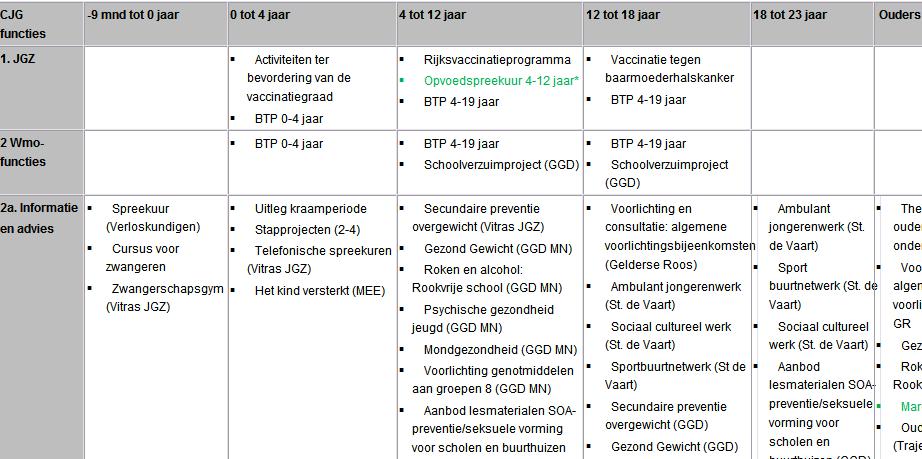 Het overzicht van het huidige aanbod is weergegeven in een grote tabel. In de linkerkolom van deze tabel staan de functies uit het basismodel CJG. De kolom boven geeft de leeftijdsfasesdoelgroepen van het CJG weer. De functies van het CJG bestaan uit de vijf Wmo gebieden, aangevuld met JGZ, Schakel met BJZ en ZAT. De combinatie van de functie en de leeftijdsfase, geeft de titel van het aanbod en de instellingsnaam weer. Met de instellingsnaam wordt verwezen naar de instelling die het aanbod in huis heeft en aanbiedt. Binnen de tabel zijn er enkele vakken groen gekleurd. Dit is de weergave van de incidentele projecten die gesubsidieerd worden door de gemeente Veenendaal.Het overzicht van het huidige aanbod is nu deel van het startdocument van het CJG Veenendaal. Binnen het CJG Veenendaal wordt dit overzicht niet toegepast. Mevrouw Alferink geeft aan druk te zijn met de verdere ontwikkeling van het overzicht. Zij is niet tevreden met het huidige overzicht. Mevrouw Alferink ziet het huidige overzicht meer als een beginpunt op weg naar een goed ontwikkeld en bruikbaar document.“Ik kan nu zelf een analyse doen door de producten te bekijken en te praten met de mensen die de producten uitvoeren. Dit is beleidsmatig belangrijk en anderzijds heeft de klant dan ook een duidelijk beeld.”Daarnaast benoemt Mevrouw Alferink een verbeterpunt voor het overzicht. Namelijk, eenduidig taalgebruik om het overzicht leesbaar te maken. Het overzicht zal beginnen met een afkortingenlijst. Het woordgebruik in het overzicht wil zij niet te lastig maken. De reden hiervoor is dat elke bezoeker het overzicht moet kunnen begrijpen en het gemakkelijk door te bladeren is. Door de kennismaking ziet Mevrouw Alferink het als een uitdaging om een overzicht te ontwikkelen dat goed up-to-date te houden is voor haar medewerkers.Welke gegevens vanuit het CJG Veenendaal willen wij hanteren bij het realiseren van het in kaart brengen van het huidige hulp- en dienstaanbod voor de gemeente Barneveld?De Sociale kaart van het huidige hulp- en dienstaanbod van gemeente Veenendaal is gebaseerd op de vijf Wmo gebieden. De vijf Wmo gebieden hanteren wij als basis voor het in kaart brengen van het huidige hulp- en dienstaanbod. De indeling naar de leeftijdsfases van het CJG Veenendaal vinden wij van belang bij het ontwikkelen van het overzicht van hulp- en dienstaanbod van de gemeente Barneveld. Wij zullen de volgende leeftijdsfases hanteren: 9 maanden tot 0 jaar0 tot 4 jaar4 tot 12 jaar12 tot 18 jaar18 tot 23 jaarOuders 3.3 Hoe heeft gemeente Bunschoten het in kaart brengen van het hulp- en dienstaanbod binnen het CJG aangepakt?Op maandagmiddag 26 november 2007 is het CJG in Bunschoten officieel geopend door Pim Verboom, directeur van de Christelijke Stichting de Schutsluis. Het CJG Bunschoten valt deels onder de organisatie De Boei. De Boei is het centrum voor welzijn en hulpverlening in Bunschoten. Dit is de reden dat er gesproken wordt over een frontoffice en een backoffice. Het CJG Bunschoten vormt de frontoffice van het centrum Bunschoten. De Boei vormt de backoffice binnen het centrum Bunschoten. Bij binnenkomst valt ons oog op de kleurrijke omgeving die  een warme uitstraling met zich meebrengt. Het kennismakingsgesprek was met Mevrouw IJzendoorn, opvoedondersteuner bij De Boei, en frontofficemedewerker bij het CJG. Zij combineert de functie van opvoedondersteuner bij De Boei met haar werkzaamheden voor het CJG Bunschoten. Het CJG Bunschoten is inmiddels al vier jaar actief. Het is gevestigd in het wijkgebouw van Bunschoten. In dit wijkgebouw zit onder andere de jeugdarts (GGD) en het consultatiebureau. Hierdoor komen de jeugdigen van Bunschoten meerdere malen in het wijkgebouw. De lijnen tussen het CJG, het consultatiebureau en de jeugdarts zijn kort, aldus mevrouw IJzendoorn. “Soms doe ik even kort navraag bij de buren, om te kijken of hen iets bijzonders is opgevallen.”De jeugdarts kan jeugdigen doorverwijzen naar het CJG Bunschoten. Dit gebeurt wanneer er andere onderzoeken gestart moeten worden.Het CJG Bunschoten is in het bezit van een Sociale kaart. De Sociale kaart geeft het huidige aanbod van het CJG voor de gemeente Bunschoten weer. Dit overzicht is enkele jaren geleden opgezet door een stagiaire. Het overzicht heeft een werkstukachtige opbouw. Het document bestaat uit een inhoudsopgave. Binnen deze inhoudsopgave wordt verwezen naar diverse documenten die opvoed- en opgroeihulp aanbieden. Binnen deze diverse documenten is een overzicht gemaakt aan de hand van onderwerpen in de zorg, zoals opvang, onderwijs, therapieën en jeugdhulpverlening.Binnen elk document staat het hulp- en dienstaanbod beschreven. De beschrijvingen bestaan uit omschrijvingen van instellingen, contactpersonen, het aangeboden hulp- en dienstaanbod en wat dit hulp- en dienstaanbod inhoudt. Tijdens het gesprek met mevrouw IJzendoorn wordt duidelijk dat het lastig is om het overzicht goed up-to-date te houden. Dit komt mede door tijdsgebrek. In het gesprek komt tevens naar voren dat mevrouw IJzendoorn de Sociale kaart nauwelijks raadpleegt. Bunschoten is een kleine gemeente. Mevrouw IJzendoorn heeft hierdoor met alle instanties kennis kunnen maken. Hierdoor heeft zij veel kennis in huis over het huidige aanbod dat de gemeente Bunschoten aanbiedt. Mevrouw IJzendoorn geeft aan het fijn te vinden dat er een overzicht aanwezig is. Wanneer zij niet op de hoogte is van het aanbod van de hulpverleningsinstantie, kan zij de Sociale kaart raadplegen. Hierbij geeft zij aan dat er minder gebruik van wordt gemaakt op het moment dat er een goed inwerkproces plaatsvindt binnen het CJG. Een deel van de Sociale kaart van het CJG Bunschoten is een telefoonlijst. Tijdens het gesprek kwamen wij erachter dat de telefoonlijst vaak wordt geraadpleegd. Op deze telefoonlijst staan de relevante telefoonnummers, en deze zijn gekoppeld aan de Sociale kaart. De ervaring van mevrouw IJzendoorn zorgt ervoor dat zij weet welke instellingen ze kan benaderen voor eventuele hulpvragen. Hierbij is de telefoonlijst met contactpersonen van belang. Welke gegevens vanuit het CJG Bunschoten willen wij hanteren bij het realiseren van het in kaart brengen van het huidige hulp- en dienstaanbod voor de gemeente Barneveld?In het overzicht van het CJG Bunschoten staat heel concreet beschreven wat de organisatie is en welk hulp- en dienstaanbod zij binnen de organisatie aanbieden.3.4 Welke verschillen zien wij tussen het huidige overzicht van hulp- en dienstverleningsaanbod van het CJG Veenendaal en Bunschoten?In dit hoofdstuk komt naar voren dat het opzetten van een CJG een individueel proces is. Wij hebben geconcludeerd dat er richtlijnen zijn vanuit het basismodel CJG, maar dat er daarnaast veel ruimte voor gemeenten is om een eigen invulling te geven aan het concept. Als wij een gevolgtrekking maken, komen wij tot de conclusie dat vergelijking tussen de CJG’s Veenendaal en Bunschoten complex is. Beide organisatie hebben het in kaart brengen van het huidige aanbod anders behandeld. Binnen beide organisatie lopen wij aan tegen het feit dat er nog verbetering gewenst wordt. 3.5 ConclusieBeide CJG’s stonden open voor een inzage in hun documenten. Deze mogelijkheid hebben wij aangegrepen om de ontwikkeling van het overzicht van het aanwezige hulp- en dienstaanbod voor de gemeente Barneveld te vormen. De volgende gegevens waren van belang bij het ontwikkelen van het huidige hulp- en dienstaanbod voor de gemeente Barneveld.De Sociale kaart van het huidige hulp- en dienstaanbod van de gemeente Veenendaal is gebaseerd op de vijf Wmo gebieden. De indeling van de Sociale kaart hulp- en dienstaanbod Veenendaal is aan de hand van leeftijdsfases.Vanuit CJG Bunschoten zijn de organisatiegegevens overgenomen en verwerkt in het overzicht hulp- en dienstverlening voor de gemeente Barneveld.Hieruit kunnen wij concluderen dat wij als onderzoekers het wiel niet opnieuw hebben uitgevonden, maar de mogelijkheid hebben aangegrepen om de Sociale kaart te verbeteren. Nog een gevolgtrekking die voortkomt uit deze deelvraag is dat de onderzoeksvraag van het CJG Barneveld ook bij andere CJG’s speelt.Hoofdstuk 4 Hoe gaan wij een methodisch overzicht ontwikkelen, dat te gebruiken is door de medewerkers van het CJG ter advisering van de doelgroep?4.1 InleidingTijdens ons onderzoek hebben wij ons beeld over het in kaart brengen van het hulp- en dienstaanbod in de gemeente Barneveld steeds bijgeschaafd. Deze bewerkingen ontstonden door nieuwe inzichten, wensen en feedback van de opdrachtgever en de afstudeerbegeleider. Bovendien hebben het CJG Veenendaal en het CJG Bunschoten inspiratie gegeven. Door een kijkje in de keuken van deze organisaties, hebben wij nieuwe ideeën ontwikkeld over het in kaart brengen van het hulp- en dienstaanbod voor de gemeente Barneveld. Zo zijn we begonnen met het idee van een map met alle informatie over het aanwezige hulp- en dienstaanbod. Dit idee is geëindigd in een overzicht dat op de computer te raadplegen is. Binnen ons product wilden wij alle functies van het CJG Veenendaal overnemen. Echter, dit was niet relevant. De schakel ZAT en de schakel BJZ leverden geen extra bijdrage aan het overzicht van hulp- en dienstverlening. Deze schakels hebben wij in een latere fase verwijderd uit het ontwikkelde overzicht.Om een overzicht van hulp- en dienstaanbod te ontwikkelen zijn er enkele basisvoorwaarden. Deze basisvoorwaarden zijn in samenspraak met de opdrachtgever vastgesteld. In paragraaf 4.2 zullen wij verantwoorden welke basisvoorwaarden zijn vastgesteld en waarom. Binnen paragraaf 4.3 zullen wij verantwoorden welke voorstellen wij niet behandelen.4.2  Welke basisvoorwaarden zijn in samenspraak met de opdrachtgever vastgesteld over het in kaart brengen van het hulp- en dienstaanbod in de gemeente Barneveld? Een overzicht ontwikkelen van het hulp- en dienstaanbod binnen de gemeente Barneveld. Binnen dit overzicht moet concreet beschreven staan welk hulp- en dienstaanbod er wordt aangeboden door reguliere organisaties.Het in kaart brengen van het hulp- en dienstaanbod in de gemeente Barneveld moet aan de hand van de vijf Wmo gebieden.:Informatie & adviesSignaleringToeleiding naar hulpLicht pedagogische hulpCoördinatie van zorgHet aanwezige hulp- en dienstaanbod moet concreet beschreven worden:Door welke instelling word het hulp- en dienstaanbod aangeboden?Beschrijving van het hulp- en dienstaanbod.Voor welke doelgroep is het hulp- en dienstaanbod bestemd?Zijn er kosten verbonden aan het hulp- en dienstaanbod? Is het hulp- en dienstaanbod evidence-based?Welk karakter is gebonden aan de instelling die het hulp- en dienstaanbod aanbiedt? Het overzicht moet gebruiksvriendelijk zijn voor de frontofficemedewerkers van het CJG.Het overzicht moet zo vormgegeven zijn, dat wijzigingen eenvoudig doorgevoerd kunnen worden. Op deze manier kan het overzicht up-to-date blijven.4.3  Aan welke basisvoorwaarden moet het overzicht volgens de onderzoekers voldoen?Per hulp- en dienstaanbod staan, wanneer dit relevant is of bekend, contactgegevens beschreven. Onder contactgegevens verstaan wij:Adresgegevens Beschikbare telefoonnummersInternetsitesAdresgegevens Het overzicht hulp- en dienst aanbod wordt ontwikkeld aan de hand van leeftijdsfases. Het product wordt geïntroduceerd bij de frontofficemedewerkers tijdens de eindpresentatie van het onderzoek.Tijdens het gebruik van het document, bestaat er de mogelijkheid om in het document te zoeken naar (tref)woorden.Het overzicht hulp- en dienstaanbod wordt ontwikkeld met kruisverwijzingen. Zo ziet de gebruiker in eerste instantie een kort overzicht van het huidige hulp- en dienstaanbod. Per hulp- en dienstaanbod is er een hyperlink aangemaakt. Als het hulp- en dienstaanbod wordt aangeklikt, wordt er meer informatie vrijgegeven over het aanbod.4.4  Voorstellen die wij niet zullen behandelen in ons overzicht van hulp- en dienstaanbod Het opstellen van basisvoorwaarden zorgt voor veel afwegingen. Deze afwegingen spelen continu een rol tijdens het verloop van het onderzoek. Afwegingen zorgen voor de afbakening van ons onderzoek. Daarnaast zorgen afwegingen voor een bijdrage aan de gebruiksvriendelijkheid van het overzicht hulp- en dienstaanbod. Hieronder zullen wij verantwoorden welke voorstellen wij niet zullen behandelen in ons overzicht:De functies ‘schakel met ZAT’ en ‘schakel met BJZ’ zullen wij niet behandelen in ons overzicht. In samenspraak met de opdrachtgever zijn wij van mening dat deze functies geen aanwinst zijn voor het overzicht. Onder deze twee functies vallen vrijwel geen diensten. Daarnaast zorgen deze twee functies voor vermindering van ruimte binnen het overzicht. De twee functies zouden het overzicht nog groter maken, en hierdoor bestaat de kans dat het overzicht onoverzichtelijk wordt. De toevoeging van deze twee functies heeft geen meerwaarde. Wij hebben gekozen om de onderdelen van BJZ  in te voegen in het bijbehorende deel van het overzicht.In de loop van ons onderzoek is er besloten alleen de contactpersonen van instellingen of diensten te behandelen die algemeen bekend waren. Veel informatie die behandeld wordt in het overzicht, komt van internet of vanuit folders. Contactpersonen worden niet altijd genoemd binnen deze bronnen. Wanneer het CJG Barneveld optimaal draait, bestaat er de mogelijkheid deze alsnog toe te voegen. Door middel van ervaring en contact zal er binnen veel organisaties een contactpersoon bekend worden.4.5 Conclusie:In samenspraak met de opdrachtgever, hebben wij basisvoorwaarden vastgesteld voor het ontwikkelen van het overzicht hulp- en dienstverlening. De opdrachtgever vond het van belang dat het overzicht werd ontwikkeld aan de hand van de vijf Wmo- gebieden en dat er een concrete beschrijving van het aangeboden hulp- en dienstaanbod geleverd werd. Hieruit kunnen wij concluderen dat het overzicht moet voldoen aan de volgende eisen: duidelijk, geordend, overzichtelijk, systematisch en gebruiksvriendelijk. Daarnaast is behandeld welke voorstellen niet opgenomen zullen worden binnen het overzicht. Zo zullen de functie ‘schakel ZAT’ en ‘schakel BJZ’ niet behandeld worden in ons onderzoek, want dit heeft geen toegevoegde waarde. Ook zal er in het ontwikkelde overzicht niet bij elke instantie een contactpersoon staan. De reden hiervoor is dat dit niet binnen elke reguliere organisatie bekend is. Dit maakt dat het overzicht nog niet geheel compleet is. De overtuiging is aanwezig dat wanneer het CJG optimaal draaiende is, deze contactpersonen snel bekend zullen worden. De contactpersonen kunnen dan alsnog worden toegevoegd in het overzicht via Microsoft Word.Hoofdstuk 5 In hoeverre voorzien de huidige organisaties in de behoeften van de inwoners?5.1 InleidingHet CJG Barneveld heeft de wens geuit om te beschikken over een sluitend overzicht van opgroei- en opvoedhulp. Dit overzicht komt tot stand vanuit het aanbod van de reguliere organisaties die vallen binnen de doelgroep en de regio van het CJG Barneveld. Het overzicht moet een hulpmiddel zijn om de inwoners van de gemeente Barneveld goed te kunnen informeren en adviseren. Daarnaast is er nog een ander onderwerp naar voren gekomen wat ruimte mocht krijgen binnen ons onderzoek: de vraag om ‘witte vlekken’ en eventuele overlappingen op te sporen binnen het aanbod van de gemeente Barneveld, zodat er in de toekomst een dekkend aanbod aan opvoed- en opgroeihulp in Barneveld gerealiseerd kan worden.5.2 Onderzoeksmethode en geïnterviewde contactpersonenHet hart van het CJG Barneveld wordt gevormd door vijf kernpartners: de GGD Hulpverlening Gelderland Midden (HGM), de Maatschappelijke Dienstverlening Veluwe, Kruiswerk West-Veluwe (KWV), Maatschappelijk Werk: HdS, Christelijke organisatie voor zorg en welzijn en Bureau Jeugdzorg Gelderland.In samenspraak met de opdrachtgever is elke kernpartner van de gemeente Barneveld benaderd. Binnen deze kernpartners zijn ons contactpersonen toegewezen. Deze contactpersonen hebben wij benaderd met de vraag of zij een vragenlijst voor ons onderzoek wilden invullen. Het aantal geretourneerde vragenlijsten was bij de benadering van de eerste contactpersonen slechts 3 van de 5. Om een breder beeld te krijgen, hebben wij in overleg met de opdrachtgever nadien 3 extra contactpersonen toegewezen gekregen. Deze tweede groep heeft echter helemaal niets teruggestuurd. Gevolg is dat daardoor slechts 25% van alle contactpersonen gereageerd heeft. Naar onze mening is het aantal respondenten zo laag, dat we slechts een globaal beeld kunnen schetsen van de overlappingen en leemtes in de gemeente Barneveld. Wij zien deze deelvraag daarom als een verzameling van signalen, die wij terugkoppelen naar het CJG. Als bron hebben wij het ontwikkelde overzicht van het aanwezige hulp- en dienstaanbod in de gemeente Barneveld gebruikt. Binnen dit overzicht vallen enkele leemtes, die vooral terug te zien zijn bij de doelgroep 0-4 jaar in het Wmo gebied (licht) pedagogische hulp en bij de doelgroep jongeren op meerdere Wmo gebieden. De informatie die wij vanuit de vragenlijsten hebben verkregen, hebben wij verwerkt en aangevuld met de door ons opgedane kennis over het huidige hulp- en dienstaanbod. Wij verwachten het CJG Barneveld voldoende inzicht te kunnen geven om in de toekomst verdere initiatieven te ondernemen. 5.2.1 Overlappingen in het huidige aanbod Binnen het gehele onderzoek hebben we in acht genomen dat de gemeente Barneveld kerkelijk gezind is. Binnen ons onderzoek komt dit vooral naar voren in het hoge percentage kerkelijke activiteiten (clubs, catechisaties en martha’s) en hulpverleningsinstanties met een christelijk karakter. Tijdens het onderzoek hebben wij binnen de gemeente een tweedeling in het hulp- en dienstaanbod gesignaleerd. Het gaat hierbij om hulpverleningsinstanties met een christelijk karakter en hulpverleningsinstanties met een algemeen karakter. Onze aanname hierover wordt bevestigd vanuit de beantwoorde en geretourneerde vragenlijsten.Zo vertelt mevrouw Van Meurs: ‘’In Barneveld zijn er twee maatschappelijk werk organisaties. Over het algemeen bieden wij dezelfde hulpverlening. De andere instelling heeft een christelijke identiteit en MD Veluwe heeft een algemeen karakter.’’Binnen de vragenlijsten komt duidelijk naar voren dat er diverse hulpverleningsinstanties zijn met hetzelfde hulp- en dienstaanbod. Zo bieden zowel de hulpverleningsinstanties MD Veluwe als Hds maatschappelijk werk en brussencursussen. Wij zijn van mening dat er binnen het hulp- en dienstaanbod in de gemeente Barneveld slechts deels sprake is van een overlapping. Binnen gemeente Barneveld wordt inderdaad tweemaal hetzelfde hulp- en dienstaanbod aangeboden. Echter heeft dit een functie: ze sluiten beiden aan bij specifieke vragen om hulp van de inwoners van de gemeente Barneveld. In de gemeente Barneveld blijkt het belangrijk dat het karakter van de instelling past bij de overtuigingen van de inwoner. Binnen de gemeente Barneveld bestaat er voor haar inwoners dus een ‘keuze’. Deze diverse mogelijkheden zorgen ervoor dat de drempel naar hulpverlening verlaagd wordt. De overlappingen die er binnen de gemeente Barneveld zijn, sluiten aan bij het belang van haar inwoners. Naar onze mening moet dit in stand blijven. Echter zou (meer) samenwerking tussen de verschillende instellingen verrijkend kunnen werken. Zij zouden ideeën, uitkomsten en ervaringen over hun hulp- en dienstaanbod kunnen delen. Hierdoor zouden zij kunnen groeien in het bieden van beter aansluitende hulpverlening. Het wiel hoeft niet opnieuw uitgevonden te worden, iedere instelling hoeft het slechts een beetje aan te passen. Wij zien het als taak van het CJG om deze instellingen met elkaar te laten samenwerken en op elkaar af te stemmen. Op deze manier kan er een betere hulpverlening geboden worden.5.3 Missend hulp- en dienstverleningsaanbod Uit de vragenlijsten komt naar voren dat de respondenten het huidige hulpverleningsaanbod voor ouders en kinderen ruim vinden. Echter, er mag meer hulp- en dienstverleningsaanbod komen voor jongeren. Vanuit de functies van de respondenten, blijkt het lastig te zijn concrete voorbeelden van missend hulp- en dienstverleningsaanbod aan te geven. Echter kunnen zij wel een richting geven waarin het hulp- en dienstverleningsaanbod ontwikkeld mag worden. Hieronder zullen wij beschrijven hoe hulpverleningsinstantie Hds probeert in te spelen op het missende hulp- en dienstverleningsaanbod en welk proces de instantie hierbij doorloopt. Wij zijn van mening dat het CJG Barneveld op deze signalen kan inspelen, en haar taak kan verbreden om inwoners beter te adviseren en informeren. Dit zal de hulpverlening in de gemeente Barneveld optimaliseren. 5.3.1 SignalenDoor de respondenten wordt er nog een passend hulp- en dienstaanbod voor jongeren gemist.Van Meurs zegt hierover: ‘’Jeugd is een doelgroep die lastig te bereiken is voor de hulpverlening, dit omdat het inzicht en de motivatie vaak ontbreken op die leeftijd’’. De juiste aansluiting vinden bij jongeren blijkt in het algemeen lastig. Jongeren hebben een duidelijke mening en deze verandert ook nog eens voortdurend. Aan de jeugdhulpverlening de lastige taak om aansluiting te vinden bij jongeren, om mee te gaan in de diverse nieuwe ontwikkelingen. Voor jongeren is een out-reachende benadering nodig. Deze vorm van hulpverlening is een vereiste. Een out-reachende aanpak zien wij terug binnen de jongerencentra en kerkelijke jongeren clubs. Deze organisaties werken in samenspraak met jongeren. Jongeren kunnen hier hun wensen en ideeën uiten. Zo hebben zij inspraak binnen de organisatie en voelen zij zich gehoord. Binnen de hulpverleningsinstanties die jongerenwerk als neventaak hebben, is de aansluiting minder groot. Zij gebruiken een andere benadering bij volwassenen- of kinderhulpverlening: de hulpverleningsinstanties laten hun doelgroep naar de organisatie toe komen. Bij jongeren is deze aanpak niet toereikend. Hierdoor lopen de organisaties vaak achter de feiten aan. 5.3.2 Reageren op missend hulp- en dienstverleningsaanbod vanuit de instellingDe heer Van der Meiden, directeur van Hds hulpverlening, geeft aan dat zijn organisatie zoveel mogelijk reageert op de signalen van missend hulp- en dienstverleningsaanbod. Op de vraag in hoeverre hij het huidige aanbod van zijn organisatie dekkend vindt, antwoordt Van der Meiden ‘’Nog niet geheel dekkend’’. De Hds Hulpverlening blijkt wel constant bezig met het huidige hulp- en dienst aanbod en de vraag hoe dit nog beter kan.Hulpverleningsinstantie Hds heeft een onderzoek gehouden over missend hulp- en dienstverleningsaanbod. Het resultaat was dat er binnen de gemeente meer hulpverlening aan kinderen en ouders na scheiding gewenst was. Binnen het rapport ‘Samen verder’, wordt aangeraden om het aanbod aan scheidingscoaches te ontwikkelen en een verbetering omtrent informatievoorzieningen te bieden. Zo moeten bijvoorbeeld informatie-avondenbeter in beeld gebracht worden. Vanuit het ontwikkelde overzicht van hulp- en dienstaanbod, blijkt dat hulpverlening rond de scheiding van ouders nog apart wordt aangeboden. Zo zijn er cursussen voor kinderen om de scheiding van hun ouders te verwerken. Ouders kunnen naar informatie-avonden of naar een echtscheidingsspreekuur gaan. Ouders en kinderen worden nog te veel gescheiden gezien, feitelijk als twee losstaande doelgroepen. Waar zij echter behoefte aan hebben is samenhang. Zij willen samen begeleid worden, zij moeten immers ook samen verder in de toekomst.Een nadeel omtrent het toevoegen van hulp- en dienstverleningsaanbod blijkt de bureaucratie te zijn. Van der Meiden zegt hierover: ‘’ De gemeentelijk subsidiemolen duurt lang. Als wij iets signaleren en op basis daarvan een project willen initiëren, duurt het anderhalf jaar voor er eventueel subsidie voor kan komen.’’5.4 ConclusieWij kunnen concluderen dat er binnen de gemeente Barneveld sprake is van overlappingen in het hulp- en dienstaanbod. Echter, naar onze mening moet dit zo blijven. Wat duidelijk naar voren komt, is dat er binnen de gemeente Barneveld een tweedeling bestaat tussen hulpverleningsinstanties met een christelijk karakter en hulpverleningsinstanties met een algemeen karakter. Dit zorgt ervoor dat de inwoners die het CJG raadplegen, kunnen aansluiten bij hun eigen geloofsovertuiging. Een andere gevolgtrekking die voortkomt uit deze deelvraag, is dat er een passend hulpaanbod voor jongeren wordt gemist. Aan de hand van ons onderzoek kunnen wij concluderen dat deze leemtes betrekking hebben op meerdere Wmo-gebieden, (licht) pedagogische hulp en een  slechte signalering van problemen. Het lijkt echter lastig voor de gemeente Barneveld om de juiste aansluiting te vinden bij de jongerendoelgroep. Uit de vragenlijst van kernpartner Hds kunnen wij concluderen dat het huidige aanbod van de organisatie nog niet geheel dekkend is. Het binnen Hds Hulpverlening verrichte onderzoek ‘Samen verder’ bevestigd dit. In dit rapport wordt aangeraden om het aanbod aan scheidingscoaches te ontwikkelen en een verbetering omtrent informatievoorzieningen te bieden.Het CJG zou dit rapport kunnen gebruiken om een geheel dekkend aanbod binnen de gemeente te realiseren. Het CJG Barneveld kan investeren in het ontwikkelen van een out-reachende aanpak voor de doelgroep jongeren. Op het gebied van signalering en het bieden van (licht) pedagogische hulp kan nog veel gewonnen worden. Het zou verstandig zijn om gebruik te maken van (nieuwe) kennis en ontwikkelingen buiten de gemeentegrenzen. Hierbij valt bijvoorbeeld te denken aan een buddyproject dat ter sprake kwam in een gesprek met de coördinator van het CJG. Binnen een andere gemeente is er een buddyproject, waarbij jongeren die wel wat hulp kunnen gebruiken begeleiding krijgen van studenten.  Hoofdstuk 6 Wat is de uiteindelijke creatie van ons eindproduct?6.1 InleidingHoofdstuk 6 richt zich op de creatie van ons eindproduct ‘CJG geeft advies’. Daarbij ligt de nadruk op een correcte en actuele inhoud van ons eindproduct. Voordat wij hierop ingaan, willen wij een terugkoppeling maken naar de wens van de gemeente Barneveld. De gemeente Barneveld heeft ons gevraagd of wij de volgende vraag willen onderzoeken:“Wat houdt het huidige hulp- en dienstaanbod van de reguliere organisatie binnen de gemeente Barneveld concreet in en hoe kan zij dit goed georganiseerd krijgen, zodat er een actueel overzicht voor de medewerkers van het CJG Barneveld gerealiseerd wordt waarmee zij hun inwoners hulp op maat kunnen aanbieden?”6.2 Achtergrond Van februari tot mei 2011 heeft dit onderzoek zich gericht op het in kaart brengen van bestaande en gewenste vormen van hulp en zorg aan de doelgroep -9 maanden t/m 23 jaar en ouders/verzorgers in de gemeente Barneveld. Na het inventariseren van informatie en advies hebben wij een overzicht ontwikkeld van het hulp- en dienstaanbod van reguliere organisatie in de gemeente Barneveld. Het gecreëerde overzicht is ontwikkeld aan de hand van de eisen van de opdrachtgever. Dit product is gebaseerd op de vijf Wmo gebieden vanuit het basismodel CJG en de diverse leeftijdsfases die betrekking hebben op de doelgroep van het CJG Barneveld.Vijf Wmo gebieden:Informatie & Advies: Hierbij valt te denken aan voorlichtingsmateriaal, telefonisch advies, groepsgerichte bijeenkomsten, informatie en advies dat door professionals vann het CJG tijdens een consult wordt gegeven, alsook een website.Signalering: Hierbij valt te denken aan leerkrachten, buurtbewoners, huisartsen en consultatiebureaus. Begeleiding naar hulp aan geïndiceerde BJZ. Hierbij valt te denken aan medische kinderdagverblijven of gezinstherapeutische behandelingen. Begeleiding naar hulp: Hierbij valt te denken aan vroeg- en voorschoolse educatie, onderwijsachterstandsvoorzieningen en leerplichtzaken, video hometraining en lichte opvoedingsondersteuning (maximaal vijf gesprekken).Licht pedagogische zorg: Hierbij valt te denken aan een schoolmaatschappelijk werker, pedagogische spreekuren of opvoedcursussen.Coördinatie van zorg: Het bundelen en afstemmen van zorg in het geval dat jeugdigen meerdere soorten hulp nodig hebben.Doelgroep Centrum Jeugd en Gezin:Het CJG is er voor alle kinderen en jongeren in de leeftijd van -9 maanden tot en met 23 jaar en voor ouders en professionals. In het eindproduct hebben wij de leeftijd -9 maanden t/m 23 jaar ingedeeld in leeftijdsfases.6.3 Productomschrijving6.3.1 Microsoft Office WordNa beraad is besloten om een document te ontwikkelen dat werkt met Microsoft Word hyperlinks. Een hyperlink (of kortweg link) is een computerterm die duidt op een verwijzing in een hypertekst welke de gebruiker kan volgen. Hyperlink betekent koppeling of verbinding. Het volgen van de hyperlink roept een andere plek in de hypertekst op: dit is meestal een andere pagina. De lezer hoeft voor het volgen van een verwijzing geen bladzijden, hoofdstukken of andere teksten op te zoeken en open te slaan, maar kan direct naar een specifieke tekst of een specifieke plek in de tekst doorspringen. Dit maakt in veel gevallen een index bij een lange tekst overbodig: de hyperlinks kunnen de index vervangen (Wikipedia, 2011). Het werken met Microsoft Office Word is overzichtelijk, laagdrempelig en makkelijk implementeerbaar. Een Word-document is goed up-to-date te houden voor de frontofficemedewerkers van het CJG Barneveld. Verwijzingen en aanpassingen in het overzicht kunnen via Microsoft Office Word worden doorgevoerd.6.3.2 PDF-bestanden weergeven en interactief gebruiken met Adobe ReaderHet overzicht van het huidige hulp- en dienstaanbod binnen de gemeente Barneveld is ontwikkeld in Microsoft Office Word. Binnen dit programma is het document aan te passen. Voor het dagelijkse gebruik binnen het CJG Barneveld zetten wij het document vanuit Microsoft Office Word over in een Portable Document Format, of kortweg PDF. Wij hebben hiervoor gekozen, omdat PDF een universele bestandsindeling heeft waarmee lettertypen, afbeeldingen en lay-out van elk willekeurig document behouden blijven, ongeacht het programma waarmee het document is gemaakt. Een voordeel van een PDF-bestand is dat het er - in tegenstelling tot bijvoorbeeld een Microsoft Office Word document - op elke printer hetzelfde uit zal zien. Het PDF-bestand zal worden geopend met Adobe Reader. Adobe Reader is een gratis programma waarmee PDF-bestanden bekeken kunnen worden. Het PDF-formaat wordt door veel bedrijven en instellingen gebruikt om informatie via internet te verspreiden. PDF-bestanden op internet kunnen door Adobe Reader direct worden geopend, gelezen, gedownload en opgeslagen op elke computer binnen het CJG. Binnen het PDF-bestand is een zoekfunctie geïntegreerd: voor de frontofficemedewerkers eentijdbesparende functie. Technieken voor het sleutelen aan de inhoud en het beveiligen van de tekst tegen kopiëren, zijn ingebouwd in het programma Adobe Reader. Aan de hand van een PDF-bestand kan ervoor gewaakt worden dat er geen misbruik wordt gemaakt van het document of dat het document per ongeluk word gewijzigd (Wikipedia, 2011). 6.4 Design van het eindproductHet eindproduct ‘CJG geeft advies’ is feitelijk een soort van  tabel. Om een duidelijk beeld van het design te geven, zullen wij aan de hand van diverse tabellen het product visualiseren.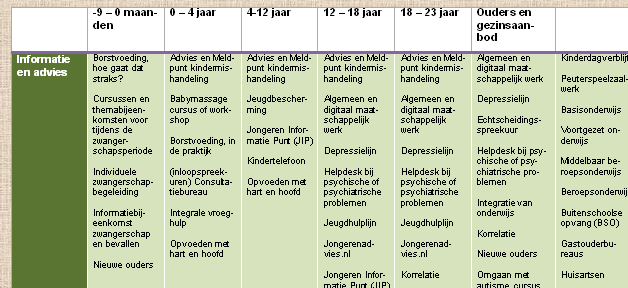 Bovenstaande tabel geeft weer hoe de indeling van het overzicht hulp- en dienstverlening voor de gemeente Barneveld is ontwikkeld. De linkerkolom geeft de vijf Wmo gebieden weer en de rechterkolom geeft de leeftijdsfases en doelgroepen van het CJG weer. De combinatie van één Wmo- functie en één leeftijdsfase geeft de titel van het hulp- en dienstverleningsaanbod weer. De combinaties tussen de Wmo functies en de leeftijdsfases, zijn ingevoegd als hyperlinks. Deze hyperlinks zorgen ervoor dat er direct naar het hulp- en dienstverleningsaanbod kan worden gesprongen voor nadere informatie.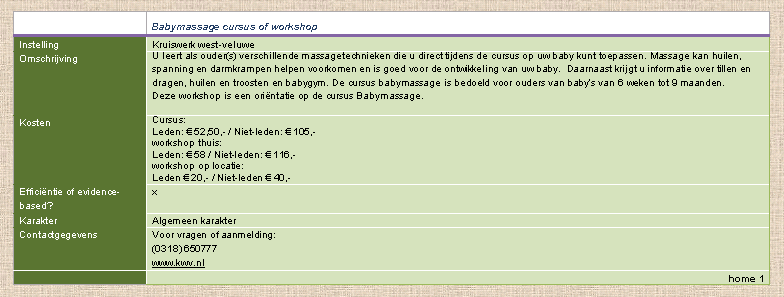 Als voorbeeld wordt hierboven het stuk over de babymassage workshop weergegeven:De hulpverleningsinstantie die het hulp- en dienstverleningsaanbod in huis heeft.Een eenvoudige, compacte beschrijving van het hulp- en dienstverleningsaanbod.De kosten van het hulp- en dienstverleningsaanbod.Is het hulp- en dienstverleningsaanbod efficiëntie- of evidence-based?Het karakter dat de hulpverleningsinstantie uitdraagt. De contactgegevens van de hulpverleningsinstantie. Het is van belang dat de frontofficemedewerkers van het CJG Barneveld haar inwoners goed kunnen adviseren en informeren. Dit moet gebeuren op een deskundige wijze. Het ontwikkelen van het Portable Document Format is hiervoor de oplossing. Frontofficemedewerkers kunnen door middel van het Portable Document Format hun tijd beter benutten en inzetten. Zij hoeven geen dossiers in te lezen of door te bladeren om goed te kunnen adviseren. Door middel van de hyperlinks kan de frontofficemedewerker specifiek zoeken naar opvoed- en opgroeihulp in de juiste leeftijdscategorie. Eén klik is afdoende om direct over de juiste informatie te beschikken. Ook nieuwe medewerkers van het CJG zullen direct met het Portable Document Format kunnen werken. Zij hoeven dus niet wegwijs gemaakt te worden in diverse dossiers of documenten.6.5 MateriaalkeuzeEr is gekozen voor een Portabel Document Format: dit is een digitaal document. Om dit document te kunnen gebruiken, moet Adobe Reader gedownload worden. Adobe Reader is een gratis programma. Er zitten dus geen verdere kosten verbonden aan het overzicht met het hulp- en dienstverleningaanbod. 6.6 ConclusieWe kunnen concluderen dat het ontwikkelen van een digitaal overzicht van het hulp- en dienstaanbod van de gemeente Barneveld gelukt is. Microsoft Word maakt het mogelijk om een digitaal overzicht te ontwikkelen. Binnen Microsoft Office Word is dit overzicht aan te passen zodat het document up-to-date blijft. Het Word-bestand is in handen van de manager van het CJG Barneveld. Alleen de manager heeft op deze manier de macht om wijzigingen door te voeren. Doordat het Microsoft Office Word bestand is omgezet in het Portable Document Format, is dit voor iedere frontofficemedewerker te gebruiken. Het gebruik is eenvoudig doordat men slechts één klik verwijderd is van de informatie die men wil hebben. Elke CJG medewerker kan gebruik maken van het PDF-bestand, om de inwoners goed en doelgericht te verwijzen naar de juiste vorm van hulp.Hoofdstuk 7 Discussie7.1 InleidingBinnen dit hoofdstuk zullen wij de uitvoering en betrouwbaarheid van het onderzoeksproces en het product ter discussie stellen. Binnen dit hoofdstuk bediscussiëren we de uitkomsten van de digitale vragenlijsten, de bezoeken aan de CJG´s, het eindproduct ‘CJG geeft advies’, onze eigen houding en de samenwerking met de opdrachtgever.7.2 Uitkomsten digitale vragenlijsten 	
Het percentage geretourneerde vragenlijsten was na de benadering van de eerste contactpersonen slechts 2 van de 5. Daarna hebben we nog 3 extra contactpersonen benaderd. Deze tweede groep heeft helemaal niets teruggestuurd. Gevolg was dat daardoor slechts 25% van alle contactpersonen heeft gereageerd. 

Wij hebben verschillende ideeën waarom de respons op de digitale vragenlijsten zo laag was. 
Ten eerste hebben we de vragenlijsten namens het CJG digitaal verstuurd, maar wel via de CHE e-mail. Het kan zijn dat deze e-mail bij de ongewenste e-mails is terechtgekomen: in dat geval zijn de e-mails wellicht nooit gelezen, of leken zij niet interessant voor de ontvanger omdat er geen link werd gelegd met het CJG. Wat we hierbij anders hadden kunnen doen, was de vragenlijsten versturen vanaf een e-mail adres van het CJG. Alle contactpersonen helpen mee aan het realiseren van het CJG, en dus had zo’n e-mail waarschijnlijk meer aandacht gehad. Als onderzoekers hadden wij hierover beter na moeten denken. Binnen onze eigen praktijk had het ons immers ook kunnen overkomen dat we geen aandacht hadden gehad voor de e-mail. Je legt dan geen link met een e-mail van het CHE, en laat het voor wat het is. Wij hadden met behulp van de opdrachtgever een CJG e-mail adres aan kunnen maken. Dit was een kleine moeite geweest en had hoogstwaarschijnlijk een grotere respons opgeleverd.

Ook denken wij dat tijd een factor speelde bij de lage respons van de vragenlijsten. Wij hebben de vragenlijsten begin maart opgestuurd, met de vraag deze vóór 15 maart te retourneren. Middels een tweede herinneringsmail, hebben we gevraagd de vragenlijsten 23 maart alsnog in te leveren, helaas zonder reactie. Het kan zijn dat deze tijd door de contactpersonen als te kort werd gezien. We hebben voor digitale vragenlijsten gekozen, omdat wij dachten dat het opstellen hiervan weinig tijd in beslag zou nemen. We kunnen concluderen dat de digitale vragenlijsten toch meer tijd hebben gekost dan gedacht. De lijsten moesten opgesteld en verstuurd worden. Door de lage respons moesten we echter nogmaals e-mails versturen. Hier ging toch veel tijd inzitten. De tijd die we hieraan besteed hebben, hadden wij beter kunnen besteden aan het telefonisch afnemen van de vragenlijsten. Op die manier is er persoonlijk contact, en dus meer directe betrokkenheid met het onderzoek. Ook wanneer je een contactpersoon maar kort spreekt, heb je toch meer antwoorden en inzichten dan tijdens ons onderzoek. 

Als laatste punt binnen deze paragraaf willen wij de betrokkenheid van de contactpersonen van de kernpartners ter discussie stellen. De totale respons die wij hebben gehad is als volgt:Er zijn twee personen geweest die de vragenlijsten ingevuld hebben.Er is één persoon geweest die toegezegd had de vragenlijst na herinnering nog in te vullen, maar dat niet gedaan heeft. En er zijn twee personen geweest die geantwoord hebben dat zij te weinig zicht hebben op het aanbod in de gemeente. De resterende drie contactpersonen hebben nooit iets van zich laten horen. Door deze ervaringen binnen het onderzoek, hebben wij het idee dat de betrokkenheid van de contactpersonen bij ons onderzoek niet groot was. Hierbij vragen wij ons af of dit alleen voor ons onderzoek geldt. Het zou kunnen zijn dat de werkzaamheden voor het CJG van hogerhand zijn opgedragen, en dat de inzet hierdoor dus niet optimaal is.7.3 Bezoeken CJG’s Binnen dit onderzoek zijn er twee CJG’s bezocht ter oriëntatie van het te ontwikkelen product. We hebben voor een tweetal CJG’s gekozen, omdat het bezoeken van een CJG compleet met interview bijna een hele dag in beslag neemt. We wilden de gang van zaken binnen de CJG´s zelf ervaren en de gang van zaken goed leren kennen. Met de keuze voor twee CJG´s wilden we de tijd van dit onderzoeksdeel afbakenen. Tijdens onze bezoeken blijken de CJG´s de ontwikkelingen van hun Sociale kaart elk totaal anders aangepakt te hebben. Uit beide bezoeken konden we ideeën meenemen, die we weer konden combineren met de ideeën van de opdrachtgever en die van onszelf als onderzoekers.
Het had gekund dat we telefonisch meer CJG’s naar hun overzicht hadden kunnen vragen. Met het benaderen van meer CJG´s, hadden we meer puzzelstukjes gehad voor het ontwikkelen van onze Sociale kaart. Maar wegens tijdgebrek hebben wij dit laten liggen.7.4 CJG geeft adviesHet ontwikkelde product ‘CJG geeft advies’ is een overzicht van het huidige hulp- en dienstenaanbod in de gemeente Barneveld. De bewerkstelliging van het overzicht is tot stand gekomen door gebruik van verschillende literatuurbronnen en niet-gepubliceerde bronnen. Daarnaast zijn wij alle ketenpartners en kernpartners afgegaan, om te verwezenlijken dat het aanbod zo volledig mogelijk opgenomen kon worden binnen het overzicht. Van elk aanbod hebben wij de naam beschreven, een korte samenvatting gemaakt en bekende contactgegevens genoteerd. Bij de contactgegevens staat het algemene internetadres. Het is helaas pas laat bij ons opgekomen dat het  handig kon zijn om het directe internetadres in het overzicht op te nemen. Nu realiseren wij ons dat met een directe link binnen het aanbodoverzicht, de frontofficemedewerkers direct de juiste informatiegegevens zouden hebben. Wij hebben hier echter geen tijd meer voor gehaden willen aanbevelen dat nieuw aanbod wel met de directe link wordt ingevoegd. Het door ons ontwikkelde overzicht zal nooit geheel compleet zijn. Wij schatten in circa 90% van het aanbod binnen de gemeente Barneveld in kaart te hebben gebracht. Hierbuiten liggen de particuliere organisaties, die wij in overleg met de opdrachtgever links laten liggen. Er zal altijd een aanbod zijn van een kleine of nog onbekende instelling, die wij tijdens ons onderzoeksproces over het hoofd hebben gezien. Wij verwachten dat door de groei van de bekendheid van het CJG de contacten met deze instellingen snel gelegd worden. Door dit contact zal het aanbod ook snel in het overzicht opgenomen kunnen worden.
Hoofdstuk 8 ConclusieIn de einduitkomst van het onderzoek kan worden vastgesteld dat de val van het kabinet Balkenende IV geen negatieve gevolgen heeft voor de decentralisatie van de jeugdzorg naar gemeenten. Het minderheidskabinet Rutte I heeft de rol van het CJG alleen nog maar belangrijker gemaakt in de transitie van de jeugdzorg van provincie naar gemeenten. Het ministerie voor Jeugd en Gezin, het VNG, de IPO, de MO-groep, Actiz en GGD Nederland hebben gezamenlijk een basismodel voor het CJG vastgesteld. De landelijke overheid verplicht gemeenten een CJG te realiseren aan de hand van dit model.Naast de onderzoeksvraag had de gemeente Barneveld de wens geuit om een beeld te krijgen van  witte vlekken en overlappingen binnen hun hulp- en dienstaanbod. Wij kunnen concluderen dat er binnen de gemeente Barneveld sprake is van overlappingen in het hulp- en dienstaanbod. Echter, naar onze mening moet dit zo blijven. De overlappingen die er binnen de gemeente aanwezig zijn, hebben voornamelijk te maken met het karakter van de diverse hulpverleningsinstanties. De inwoners van de gemeente Barneveld kunnen aansluiten bij hun eigen geloofsovertuiging, waardoor deze overlappingen positief uitwerken voor de gemeente Barneveld.Een andere gevolgtrekking die voortkomt uit deze deelvraag, is dat er een passend hulpaanbod voor jongeren wordt gemist. Binnen ons onderzoek kunnen wij concluderen dat deze leemtes betrekking hebben op meerdere Wmo-gebieden: (licht) pedagogische hulp en een slechte signalering van problemen bij de doelgroepen 0-4 jaar en 18-23 jaar. Het blijkt lastig voor de gemeente Barneveld om de juiste aansluiting te vinden bij deze doelgroepen. Uit de vragenlijst van de kernpartner HdS kunnen wij concluderen dat het huidige aanbod van de organisatie nog niet geheel dekkend is. Het binnen HdS verrichte onderzoek ‘Samen verder’ bevestigd dit. Het CJG zou dit rapport kunnen gebruiken om een geheel dekkend aanbod binnen de gemeente te realiseren. Het CJG Barneveld kan investeren in het ontwikkelen van een out-reachende aanpak voor de doelgroep jongeren. Op het gebied van signalering en het bieden van (licht) pedagogische hulp kan nog veel gewonnen worden bij het behartigen van de belangen van het kind en de ouders. Het zou verstandig zijn om gebruik te maken van (nieuwe) kennis en ontwikkelingen buiten de gemeentegrenzen. Tijdens dit onderzoek zijn wij tot de conclusie gekomen dat de betrokkenheid van de kernpartners gering lijkt. De vijf kernpartners samen vormen het hart van het CJG, maar zij lijken weinig over elkaars aanbod te weten. Het is van belang dat het bekend is welke professionals en organisaties er zijn in Barneveld en wat hun aanbod is. Door middel van deze kennis kunnen de kernpartners naar elkaar verwijzen, zowel intern als extern. De onderzoeksvraag vanuit de gemeente Barneveld is beantwoord door middel van kwantitatief onderzoek en het creëren van een product. Het product dat de opdrachtgever voor ogen had was een boekwerk, een papieren versie. Tijdens dit onderzoek zagen wij echter in dat dit niet haalbaar en bruikbaar zou zijn. Het eindproduct zou onoverzichtelijk worden door het aantal pagina’s. Ook zou een papieren versie niet up to date te houden zijn. De opdrachtgever zag daardoor ook het belang in van een digitaal product. Het uiteindelijke resultaat is een digitaal product. Dit document bevat alle inhoudelijk informatie van het hulp- en dienstaanbod in tabelvorm, en is door middel van hyperlinks overzichtelijk ingedeeld.Hoofdstuk 9 Aanbevelingen 9.1 InleidingHieronder zullen er een aantal aanbevelingen worden gedaan aan het CJG Barneveld. Deze aanbevelingen vloeien voort uit de bevindingen die wij hebben opgedaan tijdens dit onderzoek.9.2 Aanbevelingen met betrekking tot de tweedeling van het hulpaanbod  Wij willen adviseren dat het CJG samenwerking tussen instellingen die een overlappend aanbod bieden, gaat stimuleren. Meer samenwerking zal voor deze instellingen verrijkend werken. Op dit moment heeft elke instelling een eigen aanbod gecreëerd vanuit bepaalde ideeën en bevindingen. Een andere instelling heeft het dan wellicht op dezelfde manier gedaan, maar vaak met andere uitkomsten. Door met elkaar in gesprek te gaan over deze ideeën en bevindingen, komen de organisaties weer een stap verder in het verbeteren van het aanbod. Zij kunnen ideeën over hun aanbod of cursus delen en van elkaars fouten en successen leren. Het wiel hoeft niet opnieuw uitgevonden te worden, iedere instelling hoeft het slechts een beetje aan te passen. Wij zien het stimuleren van de samenwerking voor het CJG als taak weggelegd. Zij hebben veel zicht op het aanbod in de verschillende gemeenten en hebben veel contacten met instellingen. Op deze manier kan er een betere hulpverlening geboden worden.9.3 Aanbevelingen over leemtes in het hulpverleningsaanbod  Door middel van het versturen van vragenlijsten, hebben wij getracht een beeld te krijgen van het missend hulpaanbod. De respondenten hebben signalen en tips met betrekking tot het missend hulpaanbod kunnen aangeven, die wij graag willen delen met het CJG. Er komt uit de vragenlijsten naar voren dat er nog passend hulpaanbod voor jongeren mist. Hierbij wordt er door een geïnterviewde geadviseerd om een out-reachende aanpak te overwegen en meer contact te zoeken met de jongeren. Met het gehele onderzoek in ons achterhoofd, steunen wij deze aanbeveling van harte. Wanneer het CJG deze taak op zich neemt, zal zij de jongeren beter leren kennen en beter weten wat hun hulpvraag is. Het CJG kan hierin een schakelfunctie vormen, door signalen en wensen door te spelen naar de kernpartners, of zelfs naar de ketenpartners. Op deze manier zal het CJG weer een stapje dichter bij betere hulp en zorg komen. Binnen deze aanbeveling is het voor het CJG te overwegen om studenten als buddy’s van de jongeren in te zetten..In paragraaf 9.2 is de aanbeveling gedaan om samen te werken, maar deze aanbeveling is nog breder te trekken. Al eerder in dit onderzoek benoemen we de taak van de CJG’s. Deze centra hebben als doel obstakels in de hulpverlening bij opgroeien en opvoeden aan te pakken. Binnen ons onderzoek kwamen we erachter dat de heer Van der Meiden, directeur van HdS, in 2010 onderzoek heeft  laten doen naar de hulpverlening aan kinderen en ouders na scheiding.Uit het onderzoek blijkt het aanbod voor deze doelgroep in de gemeente Barneveld niet toereikend te zijn. Een aantal aanbevelingen die binnen dat onderzoek zijn gedaan, nemen wij over: zorg voor meer uitwisseling van ervaring en kennis, En zoek meer samenwerking/overleg met andere professionals. (J. van Eijnsbergen en E van Buren, 2010). Aan het CJG de taak om dit alles te onderzoeken, of van andere puzzelstukjes op de hoogte te zijn. Binnen de taak van de CJG kunnen alle puzzelstukjes samengebracht worden. 9.4 Aanbeveling CJG geeft advies Binnen het onderzoek hebben wij een overzicht ontwikkeld van het huidige hulpverleningsaanbod voor de gemeente Barneveld. ‘CJG geeft advies’ bestaat uit een PDF-bestand dat de frontofficemedewerkers dagelijks kunnen raadplegen. De aanpassingen en aanvullingen kunnen binnen het Word document gedaan worden. Wij willen het CJG aanbevelen de aanpassingen binnen ‘CJG geeft advies’ door een frontofficemedewerker te laten doen. Deze wordt door de coördinator van het CJG aangesteld, en zal er tevens op toezien dat deze taak wordt uitgevoerd. De coördinator is daarbij de persoon waarop de frontofficemedewerker terug kan vallen bij vragen of problemen. In deze situatie heeft iedere medewerker die met het overzicht werkt een signalerende functie, maar is er maar één persoon die daadwerkelijk wijzigingen aanbrengt. Naar onze mening zorgt dit voor duidelijkheid tussen de frontofficemedewerkers onderling. Ook zorgt het ervoor dat het altijd duidelijk is wat de laatste versie is. Het kan dan niet zo zijn dat meerdere personen het overzicht hebben veranderd, maar niet van elkaars wijzigingen op de hoogte zijn. De laatste reden voor deze aanbeveling is ook zeer belangrijk: Wanneer men tijdens het dagelijks werk in het Word document zit, kan dit per ongeluk en onbedoeld toch voor wijzigingen zorgen.9.5 Toekomstig onderzoek   Binnen de ruimte van onze afstudeerscriptie hebben wij helaas niet specifiek kunnen benoemen welk hulpaanbod er mist. Om deze reden willen wij aanbevelen in de nabije toekomst onderzoek te doen welk hulpaanbod er door de jongeren in de gemeente Barneveld gemist wordt. Wanneer er opnieuw een project uitgezet wordt, kunnen deze onderzoekers zich specifiek bezig houden met de jongeren. Wij denken hierbij aan een inventarisatie van het huidige en gewenste hulp- en dienstverleningsaanbod voor jongeren in de gemeente Barneveld. Een onderzoeksformat hiervoor zou opnieuw gekoppeld kunnen worden aan de site van de Christelijke Hogeschool Ede. Binnen deze opzet is er dan voldoende tijd en aandacht voor deze onderzoeksvraag. Bij het onderzoek is een out-reachende aanpak,  waarmee je goede aansluiting vindt bij de jongeren, essentieel. Een onderzoek zal bewerkstelligen dat het CJG duidelijk krijgt  welk hulpaanbod toegevoegd moet worden voor de jongeren in de gemeente Barneveld.Literatuurlijst- Balkenende, J.P. (2007). Verantwoordingsbrief 2007: Ingaan op beleidsprioriteiten van het kabinet m.b.t. beleidsprogramma 'Samen werken, samen leven'.- Beckers, M. (2008). Kerncompetenties in het Centrum voor Jeugd en Gezin. Geraadpleegd op 2 maart 2011, van: http://www.nji.nl/nji/kenniskringDownloads/JGZ/20080922presMargaBeckers.pdf- CBS (2010). Beschrijving gemeente Barneveld. Geraadpleegd op 31 december 2010, van: http://www.cbs.nl/nl-NL/menu/_unique/_search/default.htm?cx=018020871965988641477:rvmzjpho2wq&cof=FORID:11&q=barneveld#907 - CHE (2011). Verdiepingsminor Minor GGZ, maatschappelijke opvang en verslavingszorg. Geraadpleegd op 11 februari 2011, van: http://topshare.che.nl/socstud/170355/170360 - Centrum voor Jeugd en Gezin Bunschoten (2008). Sociale kaart. Omschrijving van hulp- en dienst aanbod in Bunschoten. - Centrum voor Jeugd en Gezin Veenendaal (2009). De Jeugd Centraal in het CJG Veenendaal. Plan van aanpak CJG Veenendaal, versie 3.0.

- Centrum voor Jeugd en Gezin Barneveld (2010). Raamplan tussenstand mei 2010. Samenwerkingsvoorwaarden CJG Barneveld. - Eijnsbergen, van J en Buren, van E. (2010). Samen verder. Onderzoek voor HdS Hulpverlening naar de begeleiding van gescheiden ouders en hun kind(eren).
- Eijck, van S.R.A. (2006). Koersen op het kind. Sturingsadvies knelpunten in jeugdveld.  - Gemeente Barneveld (2011). Producten en diensten. Geraadpleegd op 11 februari 2011, van: http://www.barneveld.nl- Gemeente Barneveld (2011). Index. Geraadpleegd op 11 februari 2011, van: http://www.barneveld.nl- Gemeente Barneveld (2010). Wijzer zorg en welzijn. Sociale kaart gemeente Barneveld.- Gemeente Beemster (2010). Centrum voor Jeugd en Gezin in de gemeente Beemster. Geraadpleegd op 25 april 2011, van: http://www.vng.nl/Praktijkvoorbeelden/JOS/CJG/2010/Beemster_uitvoeringsplanCJG_2010.pdf- Gorp, C. van (2008). Reformatorische groei verdeelt Barneveld. Trouw, p. 20.- Internet (z.d) Geraadpleegd op 10 februari 2011, van: http://www.lesseningeluk.nl/luckyworld.html- Internet (z.d.) Geraadpleegd op 11 april 2011, van: http://nl.wikipedia.org/wiki/Barneveld_(dorp)- Internet (z.d.). Geraadpleegd op 16 maart 2011, van: http://nl.wikipedia.org/wiki/Ministerie_van_Volksgezondheid,_Welzijn_en_Sport- Internet (z.d) Geraadpleegd op 10 februari 2011, van: http://www.rivm.nl/jeugdgezondheid/onderwerpen/zorgsystemen/Zorgcoordinatie/toespraakministerrouvoetjaarcongresJGZ2007.jsp - Internet (z.d.) Geraadpleegd op 17 april 2011, van: www.samenwerkenvoordejeugd.nl- Internet (z.d.) Geraadpleegd op 11 april 2011, van:  http://www.veenendaalsekrant.nl/page/Plaatsnamen/Veenendaal/Overeenkomsten-tussen-CJG-ideeen.330713.news- Internet (z.d.) Geraadpleegd op 11 april 2011, van www.vng.nl- Jeugdzorg Limburg (2010). Jeugd naar vier ministers. Geraadpleegd op 23 februari 2011, van: http://www.jeugdzorginlimburg.nl/index.jsp?id=1572- Ross-van Dop, C. (2006). Operatie Jong en Jeugdzorgbrigade. Voortgangsrapportage operatie Jong.- Rouvoet, A (2007). Alle kansen voor alle kinderen: programma jeugd en gezin. Programma beschrijving Jeugd en Gezin.- V&VN Fractie jeugdgezondheidszorg (2009). Jaarverslag 2008 V&VN Fractie Jeugdgezondheidszorg. Geraadpleegd op 25 april 2011, van: http://www.eerstelijn.venvn.nl/LinkClick.aspx?fileticket=sxqiZYcPRM0%3D&tabid=1775&mid=3646 - Wikipedia (2011). Hyperlink Word. Geraadpleegd op 1 april 2011, van: http://nl.wikipedia.org/wiki/Hyperlink- Wikipedia (2011). PDF bestand. Geraadpleegd op 21 april 2011, van: http://nl.wikipedia.org/wiki/pdf- Woudenberg, A. van (2009). Werken aan het CJG. Assen: Van Gorcum.Bijlage A: Gedeeltelijk gestructureerd interview
CJG Veenendaal en Bunschoten.
Hoe heeft het CJG het in kaart brengen van het aanbod van de organisaties in de gemeente aangepakt?Is er hierbij ook in kaart gebracht wat het huidige aanbod concreet inhoud? Zo nee, is dit alsnog wenselijk?In hoeverre is het CJG op dit moment tevreden over het overzicht?Wat zijn de pluspunten van het huidige overzicht?Wat zijn mogelijke verbeterpunten van het huidige overzicht?Wat mist er nog in het huidige overzicht?In hoeverre is het overzicht nu goed te gebruiken door het CJG?In hoeverre is het huidige overzicht nu goed ‘up-to-date’ te houden?Bijlage B: Digitale vragenlijst 			Algemene gegevensUw organisatieMet welke methode of methodiek wordt er binnen uw organisatie gewerkt?Is deze methode of methodiek naar uw weet evidence-based?
 Wanneer uw organisatie niet evidence-based werkt:
Bent u op de hoogte of er binnen de instelling een ontwikkeling naar evidence-based werken gewenst is?Huidige hulpaanbod gemeente BarneveldIn hoeverre vindt u het huidige hulpaanbod van de organisaties in de gemeente Barneveld toereikend?Wat vinden de klanten/cliënten die u binnen uw functie ontmoet van het huidige aanbod van de organisaties in de gemeente Barneveld?Welke signalen over missend of gewenst hulpaanbod in de gemeente Barneveld vangt u op?Huidige aanbod eigen organisatieIn hoeverre vindt u het huidige aanbod van uw organisatie dekkend?Wat vinden de klanten/cliënten die u binnen uw functie ontmoet van het huidige aanbod van uw organisatie?
 Welke signalen over missend of gewenst hulpaanbod in uw organisatie vangt u op?HandelenWat doet u op het moment met de signalen en wensen van de klanten?Word er naar uw mening in het algemeen voldoende gereageerd op deze signalen en wensen? Waarom wel/niet? 
 Hoe zou u reacties met betrekking tot de signalen en wensen binnen uw organisatie het liefst tot u krijgen? Dubbel aanbodIs er binnen uw organisatie een aanbod dat erg lijkt op een aanbod van een andere organisatie? Zo ja, welk aanbod?Opmerkingen of vragenHeeft u verder nog opmerkingen of vragen m.b.t. het onderwerp of deze vragenlijst?Leeftijdsopbouw in de gemeente Barneveld in procenten(Bron: CBS statistiek BevolkingLeeftijdsopbouw in de gemeente Barneveld in procenten(Bron: CBS statistiek BevolkingLeeftijdsopbouw in de gemeente Barneveld in procenten(Bron: CBS statistiek BevolkingBevolking totaal [aantal]52.490% bevolking leeftijd. Tot 4 jaar [percentage]7.3% bevolking leeftijd. 5-9 jaar [percentage]7.7% bevolking leeftijd. 10-14 jaar [percentage]7.8% bevolking leeftijd. 15-19 jaar [percentage]7.8% bevolking leeftijd. 20-24 jaar [percentage]6.8% bevolking leeftijd. 25-29 jaar [percentage]5.9% bevolking leeftijd. 30-34 jaar [percentage]5.4% bevolking leeftijd. 35-40 jaar [percentage]6.5% bevolking leeftijd. 40-44 jaar [percentage]7.1% bevolking leeftijd. 45-49 jaar [percentage]7.1% bevolking leeftijd. 50-54 jaar [percentage]6.3% bevolking leeftijd. 55-59 jaar [percentage]5.4% bevolking leeftijd. 60-64 jaar [percentage]5.4% bevolking leeftijd. 65-79 jaar [percentage]10.2% bevolking leeftijd. 80 plus [percentage]3.3Huishoudsamenstelling in gemeente Barneveld in procenten(Bron: CBS statistiek Huishoudens)Huishoudsamenstelling in gemeente Barneveld in procenten(Bron: CBS statistiek Huishoudens)Huishoudsamenstelling in gemeente Barneveld in procenten(Bron: CBS statistiek Huishoudens)Bevolking totaal (aantal)52.490Huishoudens totaal (aantal)18.933% huishoudens, alleenstaand 25.4% huishoudens samenwonend – kinderen [29.7% huishoudens samenwonend + kind en eenouder gezin 44.9		Overzicht CJG Bunschoten aan de hand van diverse bijlagen		Overzicht CJG Bunschoten aan de hand van diverse bijlagen		Overzicht CJG Bunschoten aan de hand van diverse bijlagenDocument 1: noodnummers en landelijke nummersDocument 5: thuisbegeleiding BunschotenDocument 9: jongerenhulpverleningDocument 2: prenatale zorgDocument 6: opvangDocument 10: maatschappelijk werkDocument 3: gezondheidszorgDocument 7: onderwijsDocument 10: maatschappelijk werkDocument 4: therapieën	Document 8: opvoedthema’sDocument 10: maatschappelijk werkGebruikte leeftijdsfasesIndeling in fases-9 maanden tot 0 jaarOngeboren kind (prenatale fase: 40 weken)0 tot 4 jaarZuigeling (0 -18 maanden) en Peuter (18 maanden - 4 jaar)4 tot 12 jaarKleuter (4 - 6 jaar) en Schoolkind (6 -12 jaar)12 tot 18 jaarPuber (12 -17 jaar) en Adolescent (17 - 22 jaar)18 tot 23 jaarAdolescent (17 - 22 jaar)In het kader van ons afstudeerproject, voeren wij in opdracht van het CJG Barneveld een onderzoek uit. Het CJG Barneveld wil graag een sluitend overzicht hebben van de reguliere organisaties die vallen binnen de doelgroep van het CJG. 
Een onderdeel van het onderzoek is om te weten te komen of het huidige aanbod voorziet in de behoeften van de inwoners van de gemeente Barneveld. Aan u de vraag of u aan het onderzoek wil meewerken door onderstaande vragen zo volledig mogelijk te beantwoorden. U kunt de antwoorden onder de vragen typen.

De ingevulde vragenlijsten zullen vertrouwelijk behandeld worden. 
Wij zullen de vragenlijsten doornemen en bij eventuele onduidelijkheden of vragen contact met u opnemen. Dit teneinde een zo volledig en correct mogelijk beeld te krijgen van uw mening en inzichten.Wilt u de enquête vóór 23 april 2011 aan ons terugsturen via de button ‘beantwoorden’, of onderstaand e-mail adres:mrobbers@student.che.nlAlvast bedankt voor uw medewerking!
Met vriendelijke groet namens het CJG Barneveld,
Jomine van Leijen & Marissa RobbersNaamBinnen welke organisatie bent u werkzaam?Wat is uw huidige functie?Wat is uw telefoonnummer?Op welke dagen/tijden bent u het beste bereikbaar?